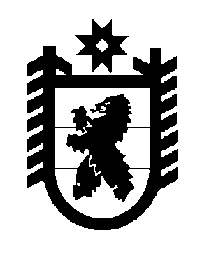 Российская Федерация Республика Карелия    ПРАВИТЕЛЬСТВО РЕСПУБЛИКИ КАРЕЛИЯПОСТАНОВЛЕНИЕот  30 ноября 2015 года № 376-Пг. Петрозаводск О внесении изменения в постановление ПравительстваРеспублики Карелия от 13 декабря 2013 года № 361-ППравительство Республики Карелия п о с т а н о в л я е т:Внести в государственную программу Республики Карелия «Содействие занятости населения в Республике Карелия», утвержденную постановлением Правительства Республики Карелия от 13 декабря 2013 года № 361-П (Собрание законодательства Республики Карелия, 2013, № 12, ст. 2292; 2014, № 4, ст. 619;    № 10, ст. 1830; 2015, № 2, ст. 255;  № 5, ст. 918),  изменение, изложив ее в следующей редакции:«Утверждена постановлением Правительства Республики Карелияот 13 декабря 2013 года № 361-ПГОСУДАРСТВЕННАЯ ПРОГРАММА РЕСПУБЛИКИ КАРЕЛИЯ«СОДЕЙСТВИЕ ЗАНЯТОСТИ НАСЕЛЕНИЯ В РЕСПУБЛИКЕ КАРЕЛИЯ»Паспортгосударственной программы Республики Карелия«Содействие занятости населения в Республике Карелия»Паспорт подпрограммы 1«Государственная политика в области содействия занятостинаселения и социальной защиты от безработицы»Паспорт подпрограммы 2 «Развитие кадрового потенциала»Паспорт подпрограммы 3 «Внешняя трудовая миграция»Паспорт подпрограммы 4 «Развитие институтов рынка труда»Паспорт подпрограммы 5«Долгосрочная целевая программа «Оказание содействия добровольному переселению в Республику Карелия соотечественников, проживающих за рубежом, на 2013-2018 годы»Паспорт подпрограммы 6«Региональная программа поддержки занятости населенияв Республике Карелия на 2015 год»Приоритеты и цели государственной политики в сфере труда и занятости, описание основных целей и задач государственной программыПриоритеты государственной политики в области труда и занятости определены в соответствии со следующими документами:Концепция долгосрочного социально-экономического развития Российской Федерации на период до 2020 года, утвержденная распоряжением Правительства Российской Федерации от 17 ноября 2008 года № 1662-р;Основные направления деятельности Правительства Российской Федерации на период до 2018 года (новая редакция), утвержденные Председателем Правительства Российской Федерации 14 мая 2014 года;Концепция демографической политики Российской Федерации на период до 2025 года, утвержденная Указом Президента Российской Федерации от 9 октября 2007 года № 1351;указы Президента Российской Федерации от 7 мая 2012 года № 596 
«О долгосрочной государственной экономической политике», № 597 
«О мероприятиях по реализации государственной социальной политики», № 601 «Об основных направлениях совершенствования системы государственного управления», № 606 «О мерах по реализации демографической политики Российской Федерации», от  1 июня 2012 года № 761 «О Национальной стратегии действий в интересах детей на 2012-2017 годы», от 28 декабря 2012 года № 1688 «О некоторых мерах по реализации государственной политики в сфере защиты детей-сирот и детей, оставшихся без попечения родителей»;Стратегия социально-экономического развития Северо-Западного федерального округа на период до 2020 года, утвержденная распоряжением Правительства Российской Федерации от 18 ноября 2011 года № 2074-р;Программа социально-экономического развития Республики Карелия на период до 2015 года, утвержденная Законом Республики Карелия от 17 октября 2011 года № 1532-ЗРК «О Программе социально-экономического развития Республики Карелия на период до 2015 года»;Стратегия социально-экономического развития Республики Карелия 
до 2020 года, утвержденная постановлением Законодательного Собрания Республики Карелия от 24 июня 2010 года № 1755-IV ЗС;Концепция социально-экономического развития Республики Карелия на период до 2017 года, одобренная распоряжением Правительства Республики Карелия от 30 октября 2012 года № 658р-П.В соответствии с указанными документами сформулированы следующие приоритеты государственной политики в области труда, охраны труда, содействия занятости населения и трудовой миграции:развитие институтов рынка труда, рост занятости и эффективности использования труда, в том числе за счет повышения территориальной мобильности трудовых ресурсов;повышение гибкости рынка труда;улучшение качества рабочей силы и развитие ее профессиональной мобильности;создание условий для привлечения иностранной рабочей силы с учетом перспективных потребностей экономики в трудовых ресурсах и принципа приоритетного использования национальных кадров;развитие социально-трудовой сферы и социального партнерства на рынке труда;повышение эффективности использования трудовых ресурсов в бюджетной сфере за счет более тесной зависимости заработной платы от эффективности работы и качества предоставляемых услуг, от сложности и объема выполняемой работы;создание условий труда, позволяющих сохранить трудоспособность работающего населения на всем протяжении профессиональной карьеры.С учетом приоритетов государственной политики сформулирована цель государственной программы Республики Карелия «Содействие занятости населения в Республике Карелия» (далее – государственная программа)  – создание правовых, экономических и институциональных условий, способствующих эффективному развитию рынка труда.Для достижения указанной цели предусматривается решение следующих задач:1. Предотвращение роста напряженности на рынке труда.2. Обеспечение сбалансированности рабочих мест и трудовых ресурсов в регионе.3. Оптимизация потоков трудовой миграции в целях обеспечения сбалансированности регионального рынка труда и защиты местных трудовых ресурсов.4. Содействие созданию и поддержанию эффективных и конкурентоспособных рабочих мест.5. Стимулирование, создание условий и содействие добровольному переселению соотечественников, проживающих за рубежом, в Республику Карелия.6. Принятие превентивных мер по предотвращению негативных социально-экономических последствий возможного увольнения работников и предупреждение роста безработицы в Республике Карелия.Масштабность и функциональная неоднородность поставленных в рамках государственной программы задач требует дифференцированного подхода к их решению, разработке комплекса специфических мероприятий для каждой задачи. В этой связи в государственной программе сформированы шесть подпрограмм:подпрограмма 1 «Государственная политика в области содействия занятости населения и социальной защиты от безработицы»;подпрограмма 2 «Развитие кадрового потенциала»;подпрограмма 3 «Внешняя трудовая миграция»;подпрограмма 4 «Развитие институтов рынка труда»;подпрограмма 5 «Долгосрочная целевая программа «Оказание содействия добровольному переселению в Республику Карелия соотечественников, проживающих за рубежом, на 2013-2018 годы»;подпрограмма 6 «Региональная программа поддержки занятости населения в Республике Карелия на 2015 год».Каждая подпрограмма предназначена для решения соответствующей задачи государственной программы, которая в рамках подпрограммы рассматривается в качестве цели. Подпрограммы включают комплексы взаимосвязанных мероприятий, необходимых для достижения поставленных целей. Реализация подпрограммы 4 предусматривает участие государственного учреждения – регионального отделения Фонда социального страхования Российской Федерации по Республике Карелия, являющегося участником государственной программы.Основными макроэкономическими показателями, характеризующими результаты реализации государственной программы, являются:уровень безработицы (по методологии Международной организации труда);уровень регистрируемой безработицы.По значениям указанных показателей Республика Карелия занимает неудовлетворительные позиции в рейтинге регионов страны. В 2014 году уровень безработицы (по методологии Международной организации труда) и уровень регистрируемой безработицы по Республике Карелия (8,1% и 1,9%) превысили аналогичные показатели по Российской Федерации (5,2% и 1,2%) и Северо-Западному федеральному округу (4,1% и 0,9%) более, чем в 1,6 и 2 раза соответственно. Разрыв в показателях общей и регистрируемой безработицы по республике в 2014 году вызван слабой динамикой промышленного производства, замедлением реальных инвестиционных процессов и снижением деловой и потребительской активности населения. Кроме того, безработица в Республике Карелия носит преимущественно структурный характер, обусловленный профессионально-квалификационным и территориальным дисбалансом трудовых ресурсов. Муниципальные образования в Республике Карелия крайне дифференцированы по уровню безработицы и условиям обеспечения занятости, в ряде северных территорий, сельских поселениях и лесных поселках ощущается острая нехватка рабочих мест, одновременно местная рабочая сила демонстрирует низкую готовность к трудовой мобильности.На решение этих и других проблем на рынке труда направлена государственная программа, цель и задачи которой соответствуют параметрам стратегического планирования, заложенным в Стратегии социально-экономического развития Республики Карелия до 2020 года и Концепции социально-экономического развития Республики Карелия на период до 2017 года: повышение благосостояния населения, снижение бедности и неравенства по денежным доходам населения; оказание в соответствии с законодательством о занятости населения качественных государственных услуг в области содействия занятости населения; обеспечение соблюдения конституционных и иных прав и свобод граждан в сфере труда и социальной защиты от безработицы; содействие сохранению жизни и здоровья людей в процессе трудовой деятельности; развитие трудовых ресурсов. Сведения о показателях (индикаторах) государственной программы, подпрограмм государственной программы, долгосрочных целевых программ и их значениях приведены в приложении 1 к государственной программе.Информация об основных мероприятиях (мероприятиях), подпрограммах государственной программы приведена в приложении 2 к государственной программе.Сведения об основных мерах правового регулирования в сфере реализации государственной программы приведены в приложении 3 к государственной программе.Финансовое обеспечение реализации государственной программы за счет средств бюджета Республики Карелия приведено в приложении 4 к государственной программе.Финансовое обеспечение и прогнозная (справочная) оценка расходов бюджета Республики Карелия (с учетом средств федерального бюджета), бюджетов государственных внебюджетных фондов, бюджетов муниципальных образований и юридических лиц на реализацию целей государственной программы приведены в приложении 5 к государственной программе. Приложение 1к государственной программеСВЕДЕНИЯО ПОКАЗАТЕЛЯХ (ИНДИКАТОРАХ) ГОСУДАРСТВЕННОЙ ПРОГРАММЫ,ПОДПРОГРАММ ГОСУДАРСТВЕННОЙ ПРОГРАММЫ, ДОЛГОСРОЧНЫХЦЕЛЕВЫХ ПРОГРАММ И ИХ ЗНАЧЕНИЯХ_____________________Приложение  2к государственной программеИНФОРМАЦИЯОБ ОСНОВНЫХ МЕРОПРИЯТИЯХ (МЕРОПРИЯТИЯХ),ДОЛГОСРОЧНЫХ ЦЕЛЕВЫХ ПРОГРАММАХ, ПОДПРОГРАММАХГОСУДАРСТВЕННОЙ ПРОГРАММЫ____________________Приложение 3 к государственной программеСВЕДЕНИЯОБ ОСНОВНЫХ МЕРАХ ПРАВОВОГО РЕГУЛИРОВАНИЯ В СФЕРЕРЕАЛИЗАЦИИ ГОСУДАРСТВЕННОЙ ПРОГРАММЫ__________________Приложение  4к государственной программеФИНАНСОВОЕ ОБЕСПЕЧЕНИЕРЕАЛИЗАЦИИ ГОСУДАРСТВЕННОЙ ПРОГРАММЫ ЗА СЧЕТСРЕДСТВ БЮДЖЕТА РЕСПУБЛИКИ КАРЕЛИЯ (тыс. рублей)________________ 1 На реализацию мероприятий подпрограммы 5 «Долгосрочная целевая программа «Оказание содействия добровольному переселению в Республику Карелия соотечественников, проживающих за рубежом, на 2013-2018 годы» на 2016-2018 годы предусмотрены средства федерального бюджета в прогнозируемом объеме, который будет корректироваться после утверждения Правительством Российской Федерации распределения субсидий из федерального бюджета бюджетам субъектов Российской Федерации  на соответствующий финансовый год с учетом итогов реализации региональных программ переселения субъектов по состоянию на 1 января текущего года, исходя из фактической численности переселившихся соотечественников. 2 В финансовое обеспечение подпрограммы 6 «Региональная программа поддержки занятости населения в Республике Карелия на 2015 год» на 2015 год дополнительно включен прогнозируемый объем средств федерального бюджета в сумме 101 398,00 тыс. рублей на реализацию дополнительных мероприятий в сфере занятости населения, направленных на снижение напряженности на рынке труда субъектов Российской Федерации._________________Приложение  5к государственной программеФИНАНСОВОЕ ОБЕСПЕЧЕНИЕ И ПРОГНОЗНАЯ(СПРАВОЧНАЯ) ОЦЕНКА РАСХОДОВ БЮДЖЕТА РЕСПУБЛИКИКАРЕЛИЯ (С УЧЕТОМ СРЕДСТВ ФЕДЕРАЛЬНОГО БЮДЖЕТА), БЮДЖЕТОВГОСУДАРСТВЕННЫХ ВНЕБЮДЖЕТНЫХ ФОНДОВ, БЮДЖЕТОВ МУНИЦИПАЛЬНЫХОБРАЗОВАНИЙ И ЮРИДИЧЕСКИХ ЛИЦ НА РЕАЛИЗАЦИЮЦЕЛЕЙ ГОСУДАРСТВЕННОЙ ПРОГРАММЫ ____________________1 На реализацию мероприятий подпрограммы 5 «Долгосрочная целевая программа «Оказание содействия добровольному переселению в Республику Карелия соотечественников, проживающих за рубежом, на 2013-2018 годы» на 2016-2018 годы предусмотрены средства федерального бюджета в прогнозируемом объеме, который будет корректироваться после утверждения Правительством Российской Федерации распределения субсидий из федерального бюджета бюджетам субъектов Российской Федерации  на соответствующий финансовый год с учетом итогов реализации региональных программ переселения субъектов по состоянию на 1 января текущего года, исходя из фактической численности переселившихся соотечественников. 2 В финансовое обеспечение подпрограммы 6 «Региональная программа поддержки занятости населения в Республике Карелия на 2015 год» на 2015 год дополнительно включен прогнозируемый объем средств федерального бюджета в сумме 101 398,00 тыс. рублей на реализацию дополнительных мероприятий в сфере занятости населения, направленных на снижение напряженности на рынке труда субъектов Российской Федерации.».            Глава	Республики Карелия                                                                                        А.П. ХудилайненОтветственный исполнитель государственной программыМинистерство труда и занятости Республики КарелияМинистерство труда и занятости Республики КарелияМинистерство труда и занятости Республики КарелияМинистерство труда и занятости Республики КарелияСоисполнители государственной программыотсутствуютотсутствуютотсутствуютотсутствуютУчастники государственной программыгосударственное учреждение – региональное отделение Фонда социального страхования Российской Федерации по Республике Карелиягосударственное учреждение – региональное отделение Фонда социального страхования Российской Федерации по Республике Карелиягосударственное учреждение – региональное отделение Фонда социального страхования Российской Федерации по Республике Карелиягосударственное учреждение – региональное отделение Фонда социального страхования Российской Федерации по Республике КарелияПодпрограммы государственной программыподпрограмма 1 «Государственная политика в области содействия занятости населения и социальной защиты от безработицы»;подпрограмма 2 «Развитие кадрового потенциала»;подпрограмма 3 «Внешняя трудовая миграция»;подпрограмма 4 «Развитие институтов рынка труда»;подпрограмма 5 «Долгосрочная целевая программа «Оказание содействия добровольному переселению в Республику Карелия соотечественников, проживающих за рубежом, на 2013-2018 годы»;  подпрограмма 6 «Региональная программа поддержки занятости населения в Республике Карелия на 2015 год»подпрограмма 1 «Государственная политика в области содействия занятости населения и социальной защиты от безработицы»;подпрограмма 2 «Развитие кадрового потенциала»;подпрограмма 3 «Внешняя трудовая миграция»;подпрограмма 4 «Развитие институтов рынка труда»;подпрограмма 5 «Долгосрочная целевая программа «Оказание содействия добровольному переселению в Республику Карелия соотечественников, проживающих за рубежом, на 2013-2018 годы»;  подпрограмма 6 «Региональная программа поддержки занятости населения в Республике Карелия на 2015 год»подпрограмма 1 «Государственная политика в области содействия занятости населения и социальной защиты от безработицы»;подпрограмма 2 «Развитие кадрового потенциала»;подпрограмма 3 «Внешняя трудовая миграция»;подпрограмма 4 «Развитие институтов рынка труда»;подпрограмма 5 «Долгосрочная целевая программа «Оказание содействия добровольному переселению в Республику Карелия соотечественников, проживающих за рубежом, на 2013-2018 годы»;  подпрограмма 6 «Региональная программа поддержки занятости населения в Республике Карелия на 2015 год»подпрограмма 1 «Государственная политика в области содействия занятости населения и социальной защиты от безработицы»;подпрограмма 2 «Развитие кадрового потенциала»;подпрограмма 3 «Внешняя трудовая миграция»;подпрограмма 4 «Развитие институтов рынка труда»;подпрограмма 5 «Долгосрочная целевая программа «Оказание содействия добровольному переселению в Республику Карелия соотечественников, проживающих за рубежом, на 2013-2018 годы»;  подпрограмма 6 «Региональная программа поддержки занятости населения в Республике Карелия на 2015 год»Цель государственной программысоздание правовых, экономических и институциональных условий, способствующих эффективному развитию рынка трудасоздание правовых, экономических и институциональных условий, способствующих эффективному развитию рынка трудасоздание правовых, экономических и институциональных условий, способствующих эффективному развитию рынка трудасоздание правовых, экономических и институциональных условий, способствующих эффективному развитию рынка трудаЗадачи государственной программы1. Предотвращение роста напряженности на рынке труда.2. Обеспечение сбалансированности рабочих мест и трудовых ресурсов в регионе.3. Оптимизация потоков трудовой миграции в целях обеспечения сбалансированности регионального рынка труда и защиты местных трудовых ресурсов.4. Содействие созданию и поддержанию эффективных и конкурентоспособных рабочих мест.5. Стимулирование, создание условий и содействие добровольному переселению соотечественников, проживающих за рубежом, в Республику Карелия.6. Принятие превентивных мер по предотвращению негативных социально-экономических последствий возможного увольнения работников и предупреждение роста безработицы в Республике Карелия1. Предотвращение роста напряженности на рынке труда.2. Обеспечение сбалансированности рабочих мест и трудовых ресурсов в регионе.3. Оптимизация потоков трудовой миграции в целях обеспечения сбалансированности регионального рынка труда и защиты местных трудовых ресурсов.4. Содействие созданию и поддержанию эффективных и конкурентоспособных рабочих мест.5. Стимулирование, создание условий и содействие добровольному переселению соотечественников, проживающих за рубежом, в Республику Карелия.6. Принятие превентивных мер по предотвращению негативных социально-экономических последствий возможного увольнения работников и предупреждение роста безработицы в Республике Карелия1. Предотвращение роста напряженности на рынке труда.2. Обеспечение сбалансированности рабочих мест и трудовых ресурсов в регионе.3. Оптимизация потоков трудовой миграции в целях обеспечения сбалансированности регионального рынка труда и защиты местных трудовых ресурсов.4. Содействие созданию и поддержанию эффективных и конкурентоспособных рабочих мест.5. Стимулирование, создание условий и содействие добровольному переселению соотечественников, проживающих за рубежом, в Республику Карелия.6. Принятие превентивных мер по предотвращению негативных социально-экономических последствий возможного увольнения работников и предупреждение роста безработицы в Республике Карелия1. Предотвращение роста напряженности на рынке труда.2. Обеспечение сбалансированности рабочих мест и трудовых ресурсов в регионе.3. Оптимизация потоков трудовой миграции в целях обеспечения сбалансированности регионального рынка труда и защиты местных трудовых ресурсов.4. Содействие созданию и поддержанию эффективных и конкурентоспособных рабочих мест.5. Стимулирование, создание условий и содействие добровольному переселению соотечественников, проживающих за рубежом, в Республику Карелия.6. Принятие превентивных мер по предотвращению негативных социально-экономических последствий возможного увольнения работников и предупреждение роста безработицы в Республике КарелияЦелевые индикаторы и показатели результатов государственной программы1. Уровень безработицы (по методологии Международной организации труда), %.2. Уровень регистрируемой безработицы, %.3. Уровень удовлетворенности граждан качеством предоставления государственных услуг в области содействия занятости населения, %.4. Уровень экономической активности населения, %.5. Предельно допустимая доля иностранных работников в численности занятых в экономике Республики Карелия, %.6. Удельный вес выполненных Правительством Республики Карелия мероприятий, предусмотренных Соглашением между Правительством Республики Карелия, Общественной организацией «Объединение организаций профсоюзов в Республике Карелия» и Региональным объединением работодателей Республики Карелия «Союз промышленников и предпринимателей (работодателей) Республики Карелия», в общем количестве мероприятий, исполнителем которых определено Правительство Республики Карелия, %.7. Численность пострадавших в результате несчастных случаев на производстве с утратой трудоспособности на 1 рабочий день и более, человек.  8. Количество участников долгосрочной целевой программы «Оказание содействия добровольному переселению в Республику Карелия соотечественников, проживающих за рубежом, на 2013-2018 годы», прибывших и зарегистрированных Управлением Федеральной миграционной службы по Республике Карелия, человек.9. Отношение числа занятых в экономике региона к численности населения региона в трудоспособном возрасте, %1. Уровень безработицы (по методологии Международной организации труда), %.2. Уровень регистрируемой безработицы, %.3. Уровень удовлетворенности граждан качеством предоставления государственных услуг в области содействия занятости населения, %.4. Уровень экономической активности населения, %.5. Предельно допустимая доля иностранных работников в численности занятых в экономике Республики Карелия, %.6. Удельный вес выполненных Правительством Республики Карелия мероприятий, предусмотренных Соглашением между Правительством Республики Карелия, Общественной организацией «Объединение организаций профсоюзов в Республике Карелия» и Региональным объединением работодателей Республики Карелия «Союз промышленников и предпринимателей (работодателей) Республики Карелия», в общем количестве мероприятий, исполнителем которых определено Правительство Республики Карелия, %.7. Численность пострадавших в результате несчастных случаев на производстве с утратой трудоспособности на 1 рабочий день и более, человек.  8. Количество участников долгосрочной целевой программы «Оказание содействия добровольному переселению в Республику Карелия соотечественников, проживающих за рубежом, на 2013-2018 годы», прибывших и зарегистрированных Управлением Федеральной миграционной службы по Республике Карелия, человек.9. Отношение числа занятых в экономике региона к численности населения региона в трудоспособном возрасте, %1. Уровень безработицы (по методологии Международной организации труда), %.2. Уровень регистрируемой безработицы, %.3. Уровень удовлетворенности граждан качеством предоставления государственных услуг в области содействия занятости населения, %.4. Уровень экономической активности населения, %.5. Предельно допустимая доля иностранных работников в численности занятых в экономике Республики Карелия, %.6. Удельный вес выполненных Правительством Республики Карелия мероприятий, предусмотренных Соглашением между Правительством Республики Карелия, Общественной организацией «Объединение организаций профсоюзов в Республике Карелия» и Региональным объединением работодателей Республики Карелия «Союз промышленников и предпринимателей (работодателей) Республики Карелия», в общем количестве мероприятий, исполнителем которых определено Правительство Республики Карелия, %.7. Численность пострадавших в результате несчастных случаев на производстве с утратой трудоспособности на 1 рабочий день и более, человек.  8. Количество участников долгосрочной целевой программы «Оказание содействия добровольному переселению в Республику Карелия соотечественников, проживающих за рубежом, на 2013-2018 годы», прибывших и зарегистрированных Управлением Федеральной миграционной службы по Республике Карелия, человек.9. Отношение числа занятых в экономике региона к численности населения региона в трудоспособном возрасте, %1. Уровень безработицы (по методологии Международной организации труда), %.2. Уровень регистрируемой безработицы, %.3. Уровень удовлетворенности граждан качеством предоставления государственных услуг в области содействия занятости населения, %.4. Уровень экономической активности населения, %.5. Предельно допустимая доля иностранных работников в численности занятых в экономике Республики Карелия, %.6. Удельный вес выполненных Правительством Республики Карелия мероприятий, предусмотренных Соглашением между Правительством Республики Карелия, Общественной организацией «Объединение организаций профсоюзов в Республике Карелия» и Региональным объединением работодателей Республики Карелия «Союз промышленников и предпринимателей (работодателей) Республики Карелия», в общем количестве мероприятий, исполнителем которых определено Правительство Республики Карелия, %.7. Численность пострадавших в результате несчастных случаев на производстве с утратой трудоспособности на 1 рабочий день и более, человек.  8. Количество участников долгосрочной целевой программы «Оказание содействия добровольному переселению в Республику Карелия соотечественников, проживающих за рубежом, на 2013-2018 годы», прибывших и зарегистрированных Управлением Федеральной миграционной службы по Республике Карелия, человек.9. Отношение числа занятых в экономике региона к численности населения региона в трудоспособном возрасте, %Этапы и сроки реализации государственной программы2014-2020 годы. Государственная программа реализуется без выделения этапов2014-2020 годы. Государственная программа реализуется без выделения этапов2014-2020 годы. Государственная программа реализуется без выделения этапов2014-2020 годы. Государственная программа реализуется без выделения этаповОбъем финансового обеспечения государственной программыГодВсего, тыс.рублейВ том числеВ том числеОбъем финансового обеспечения государственной программыВсего, тыс.рублейза счет средств бюджета Республики Карелияза счет целевых безвозмездных поступлений в бюджет Республики КарелияОбъем финансового обеспечения государственной программы2014526 557,81211 962,70314 595,11Объем финансового обеспечения государственной программы2015593 313,10186 188,50407 124,60Объем финансового обеспечения государственной программы2016483 560,20169 687,10313 873,10Объем финансового обеспечения государственной программы2017 450 378,40144 634,40305 744,00Объем финансового обеспечения государственной программы2018 567 389,11213 961,11353 428,00Объем финансового обеспечения государственной программы2019590 101,40223 496,40366 605,00Объем финансового обеспечения государственной программы2020621 838,02238 002,62383 835,40Объем финансового обеспечения государственной программыИтого3 833 138,041 387 932,832 445 205,21Ожидаемые конечные результаты реализации государственной программы1. Снижение уровня безработицы (по методологии Международной организации труда) к 2020 году на 0,5 процентного пункта.2. Снижение уровня регистрируемой безработицы к 2020 году на 0,1 процентного пункта1. Снижение уровня безработицы (по методологии Международной организации труда) к 2020 году на 0,5 процентного пункта.2. Снижение уровня регистрируемой безработицы к 2020 году на 0,1 процентного пункта1. Снижение уровня безработицы (по методологии Международной организации труда) к 2020 году на 0,5 процентного пункта.2. Снижение уровня регистрируемой безработицы к 2020 году на 0,1 процентного пункта1. Снижение уровня безработицы (по методологии Международной организации труда) к 2020 году на 0,5 процентного пункта.2. Снижение уровня регистрируемой безработицы к 2020 году на 0,1 процентного пунктаОтветственный исполнитель подпрограммыМинистерство труда и занятости Республики КарелияМинистерство труда и занятости Республики КарелияМинистерство труда и занятости Республики КарелияМинистерство труда и занятости Республики КарелияУчастники подпрограммыотсутствуютотсутствуютотсутствуютотсутствуютПрограммно-целевые инструменты подпрограммыведомственная целевая программа «Активная политика занятости населения и социальная поддержка безработных граждан в Республике Карелия» на 2013-2015 годыведомственная целевая программа «Активная политика занятости населения и социальная поддержка безработных граждан в Республике Карелия» на 2013-2015 годыведомственная целевая программа «Активная политика занятости населения и социальная поддержка безработных граждан в Республике Карелия» на 2013-2015 годыведомственная целевая программа «Активная политика занятости населения и социальная поддержка безработных граждан в Республике Карелия» на 2013-2015 годыЦель подпрограммыпредотвращение роста напряженности на рынке трудапредотвращение роста напряженности на рынке трудапредотвращение роста напряженности на рынке трудапредотвращение роста напряженности на рынке трудаЗадачи подпрограммы1. Содействие гражданам в реализации права на труд и свободно избранную занятость и на получение социальной поддержки в случае потери работы.2. Расширение возможностей трудоустройства граждан, испытывающих трудности в поиске работы1. Содействие гражданам в реализации права на труд и свободно избранную занятость и на получение социальной поддержки в случае потери работы.2. Расширение возможностей трудоустройства граждан, испытывающих трудности в поиске работы1. Содействие гражданам в реализации права на труд и свободно избранную занятость и на получение социальной поддержки в случае потери работы.2. Расширение возможностей трудоустройства граждан, испытывающих трудности в поиске работы1. Содействие гражданам в реализации права на труд и свободно избранную занятость и на получение социальной поддержки в случае потери работы.2. Расширение возможностей трудоустройства граждан, испытывающих трудности в поиске работыЦелевые индикаторы и показатели результатов подпрограммы1. Уровень удовлетворенности граждан качеством предоставления государственных услуг в области содействия занятости населения, %.2. Отношение численности безработных граждан, состоящих на регистрационном учете, к общей численности безработных (по методологии Международной организации труда), %.3. Удельный вес трудоустроенных граждан в общей численности граждан, обратившихся в органы службы занятости за содействием в поиске подходящей работы, %.4. Отношение уровня трудоустроенных граждан, относящихся к категориям инвалидов, одиноких и многодетных родителей, родителей, воспитывающих детей-инвалидов, к уровню всех трудоустроенных граждан из числа обратившихся в органы службы занятости за содействием в поиске подходящей работы, %1. Уровень удовлетворенности граждан качеством предоставления государственных услуг в области содействия занятости населения, %.2. Отношение численности безработных граждан, состоящих на регистрационном учете, к общей численности безработных (по методологии Международной организации труда), %.3. Удельный вес трудоустроенных граждан в общей численности граждан, обратившихся в органы службы занятости за содействием в поиске подходящей работы, %.4. Отношение уровня трудоустроенных граждан, относящихся к категориям инвалидов, одиноких и многодетных родителей, родителей, воспитывающих детей-инвалидов, к уровню всех трудоустроенных граждан из числа обратившихся в органы службы занятости за содействием в поиске подходящей работы, %1. Уровень удовлетворенности граждан качеством предоставления государственных услуг в области содействия занятости населения, %.2. Отношение численности безработных граждан, состоящих на регистрационном учете, к общей численности безработных (по методологии Международной организации труда), %.3. Удельный вес трудоустроенных граждан в общей численности граждан, обратившихся в органы службы занятости за содействием в поиске подходящей работы, %.4. Отношение уровня трудоустроенных граждан, относящихся к категориям инвалидов, одиноких и многодетных родителей, родителей, воспитывающих детей-инвалидов, к уровню всех трудоустроенных граждан из числа обратившихся в органы службы занятости за содействием в поиске подходящей работы, %1. Уровень удовлетворенности граждан качеством предоставления государственных услуг в области содействия занятости населения, %.2. Отношение численности безработных граждан, состоящих на регистрационном учете, к общей численности безработных (по методологии Международной организации труда), %.3. Удельный вес трудоустроенных граждан в общей численности граждан, обратившихся в органы службы занятости за содействием в поиске подходящей работы, %.4. Отношение уровня трудоустроенных граждан, относящихся к категориям инвалидов, одиноких и многодетных родителей, родителей, воспитывающих детей-инвалидов, к уровню всех трудоустроенных граждан из числа обратившихся в органы службы занятости за содействием в поиске подходящей работы, %Этапы и сроки реализации подпрограммы2014-2020 годы.Подпрограмма реализуется без выделения этапов2014-2020 годы.Подпрограмма реализуется без выделения этапов2014-2020 годы.Подпрограмма реализуется без выделения этапов2014-2020 годы.Подпрограмма реализуется без выделения этаповОбъем финансового обеспечения государственной подпрограммыГодВсего, тыс. рублейВ том числеВ том числеОбъем финансового обеспечения государственной подпрограммыза счет средств бюджета Республики Карелияза счет целевых безвозмездных поступлений в бюджет Республики КарелияОбъем финансового обеспечения государственной подпрограммы2014519 286,00208 979,79310 306,21Объем финансового обеспечения государственной подпрограммы2015482 017,90178 857,90303 160,002016478 480,20167 682,10310 798,102017445 408,40142 844,40302 564,002018560 469,31210 321,31350 148,002019586 354,00219 749,00366 605,002020617 790,82233 955,42383 835,40Итого3 689 806,631 362 389,922 327 416,71Ожидаемые конечные результаты реализации подпрограммы1. Повышение уровня удовлетворенности граждан качеством предоставления государственных услуг в области содействия занятости к 2020 году на 2,0 процентного пункта.2. Сохранение макроэкономической и социальной стабильности в обществе.3. Снижение уровней общей и регистрируемой безработицы.4. Оборудование (оснащение) ежегодно в период 2014-2015 годов до 57 рабочих мест для трудоустройства незанятых инвалидов.5. Развитие внутренней и межтерриториальной трудовой мобильности населения.6. Усиление адресности социальной поддержки, предоставляемой безработным гражданам1. Повышение уровня удовлетворенности граждан качеством предоставления государственных услуг в области содействия занятости к 2020 году на 2,0 процентного пункта.2. Сохранение макроэкономической и социальной стабильности в обществе.3. Снижение уровней общей и регистрируемой безработицы.4. Оборудование (оснащение) ежегодно в период 2014-2015 годов до 57 рабочих мест для трудоустройства незанятых инвалидов.5. Развитие внутренней и межтерриториальной трудовой мобильности населения.6. Усиление адресности социальной поддержки, предоставляемой безработным гражданам1. Повышение уровня удовлетворенности граждан качеством предоставления государственных услуг в области содействия занятости к 2020 году на 2,0 процентного пункта.2. Сохранение макроэкономической и социальной стабильности в обществе.3. Снижение уровней общей и регистрируемой безработицы.4. Оборудование (оснащение) ежегодно в период 2014-2015 годов до 57 рабочих мест для трудоустройства незанятых инвалидов.5. Развитие внутренней и межтерриториальной трудовой мобильности населения.6. Усиление адресности социальной поддержки, предоставляемой безработным гражданам1. Повышение уровня удовлетворенности граждан качеством предоставления государственных услуг в области содействия занятости к 2020 году на 2,0 процентного пункта.2. Сохранение макроэкономической и социальной стабильности в обществе.3. Снижение уровней общей и регистрируемой безработицы.4. Оборудование (оснащение) ежегодно в период 2014-2015 годов до 57 рабочих мест для трудоустройства незанятых инвалидов.5. Развитие внутренней и межтерриториальной трудовой мобильности населения.6. Усиление адресности социальной поддержки, предоставляемой безработным гражданамОтветственный исполнитель подпрограммыМинистерство труда и занятости Республики КарелияМинистерство труда и занятости Республики КарелияМинистерство труда и занятости Республики КарелияМинистерство труда и занятости Республики КарелияУчастники подпрограммыотсутствуютотсутствуютотсутствуютотсутствуютПрограммно-целевые инструменты подпрограммыотсутствуютотсутствуютотсутствуютотсутствуютЦель подпрограммыобеспечение сбалансированности рабочих мест и трудовых ресурсов в регионеобеспечение сбалансированности рабочих мест и трудовых ресурсов в регионеобеспечение сбалансированности рабочих мест и трудовых ресурсов в регионеобеспечение сбалансированности рабочих мест и трудовых ресурсов в регионеЗадачи подпрограммы1. Проведение структурной оценки наличия и использования трудового потенциала Республики Карелия.2. Определение перспективной потребности в кадрах для формирования государственного задания на подготовку кадров профессиональным образовательным организациям Республики Карелия1. Проведение структурной оценки наличия и использования трудового потенциала Республики Карелия.2. Определение перспективной потребности в кадрах для формирования государственного задания на подготовку кадров профессиональным образовательным организациям Республики Карелия1. Проведение структурной оценки наличия и использования трудового потенциала Республики Карелия.2. Определение перспективной потребности в кадрах для формирования государственного задания на подготовку кадров профессиональным образовательным организациям Республики Карелия1. Проведение структурной оценки наличия и использования трудового потенциала Республики Карелия.2. Определение перспективной потребности в кадрах для формирования государственного задания на подготовку кадров профессиональным образовательным организациям Республики КарелияЦелевые индикаторы и показатели результатов подпрограммы1. Уровень экономической активности населения, %.2. Коэффициент напряженности на рынке труда, единиц.3. Доля молодежи, принятой на профессиональное обучение по профессиям и специальностям, предусмотренным прогнозом потребности в подготовке кадров для экономики и социальной сферы Республики Карелия, в общей численности молодежи, принятой на профессиональное обучение по очной форме обучения, %.4. Доля выпускников профессиональных образовательных организаций Республики Карелия, проходивших профессиональное обучение по программам подготовки квалифицированных рабочих, служащих, в общей численности выпускников профессиональных образовательных организаций, обучавшихся по очной форме обучения, %1. Уровень экономической активности населения, %.2. Коэффициент напряженности на рынке труда, единиц.3. Доля молодежи, принятой на профессиональное обучение по профессиям и специальностям, предусмотренным прогнозом потребности в подготовке кадров для экономики и социальной сферы Республики Карелия, в общей численности молодежи, принятой на профессиональное обучение по очной форме обучения, %.4. Доля выпускников профессиональных образовательных организаций Республики Карелия, проходивших профессиональное обучение по программам подготовки квалифицированных рабочих, служащих, в общей численности выпускников профессиональных образовательных организаций, обучавшихся по очной форме обучения, %1. Уровень экономической активности населения, %.2. Коэффициент напряженности на рынке труда, единиц.3. Доля молодежи, принятой на профессиональное обучение по профессиям и специальностям, предусмотренным прогнозом потребности в подготовке кадров для экономики и социальной сферы Республики Карелия, в общей численности молодежи, принятой на профессиональное обучение по очной форме обучения, %.4. Доля выпускников профессиональных образовательных организаций Республики Карелия, проходивших профессиональное обучение по программам подготовки квалифицированных рабочих, служащих, в общей численности выпускников профессиональных образовательных организаций, обучавшихся по очной форме обучения, %1. Уровень экономической активности населения, %.2. Коэффициент напряженности на рынке труда, единиц.3. Доля молодежи, принятой на профессиональное обучение по профессиям и специальностям, предусмотренным прогнозом потребности в подготовке кадров для экономики и социальной сферы Республики Карелия, в общей численности молодежи, принятой на профессиональное обучение по очной форме обучения, %.4. Доля выпускников профессиональных образовательных организаций Республики Карелия, проходивших профессиональное обучение по программам подготовки квалифицированных рабочих, служащих, в общей численности выпускников профессиональных образовательных организаций, обучавшихся по очной форме обучения, %Этапы и сроки реализации подпрограммы2014-2020 годы.Подпрограмма реализуется без выделения этапов2014-2020 годы.Подпрограмма реализуется без выделения этапов2014-2020 годы.Подпрограмма реализуется без выделения этапов2014-2020 годы.Подпрограмма реализуется без выделения этаповОбъем финансового обеспечения подпрограммыГодВсего, тыс. рублейВ том числеВ том числеОбъем финансового обеспечения подпрограммыГодВсего, тыс. рублейза счет средств бюджета Республики Карелияза счет целевых безвозмездных поступлений в бюджет Республики Карелия20142 697,602 697,600,0020151 787,001 787,000,0020161 840,001 840,000,0020171 620,001 620,000,0020183 469,803 469,800,0020193 747,403 747,400,0020204 047,204 047,200,00Итого19 209,0019 209,000,00Ожидаемые конечные результаты реализации подпрограммы1. Рост уровня экономической активности населения к 2020 году на 0,3 процентного пункта.2. Сбалансированность и эффективное использование трудовых ресурсов Республики Карелия.3. Создание действенного механизма приведения содержания и структуры профессионального образования в соответствие с потребностями рынка труда Республики Карелия.4. Повышение конкурентоспособности выпускников профессиональных образовательных организаций Республики Карелия на рынке труда.5. Занятость выпускников профессиональных образовательных организаций Республики Карелия очной формы обучения1. Рост уровня экономической активности населения к 2020 году на 0,3 процентного пункта.2. Сбалансированность и эффективное использование трудовых ресурсов Республики Карелия.3. Создание действенного механизма приведения содержания и структуры профессионального образования в соответствие с потребностями рынка труда Республики Карелия.4. Повышение конкурентоспособности выпускников профессиональных образовательных организаций Республики Карелия на рынке труда.5. Занятость выпускников профессиональных образовательных организаций Республики Карелия очной формы обучения1. Рост уровня экономической активности населения к 2020 году на 0,3 процентного пункта.2. Сбалансированность и эффективное использование трудовых ресурсов Республики Карелия.3. Создание действенного механизма приведения содержания и структуры профессионального образования в соответствие с потребностями рынка труда Республики Карелия.4. Повышение конкурентоспособности выпускников профессиональных образовательных организаций Республики Карелия на рынке труда.5. Занятость выпускников профессиональных образовательных организаций Республики Карелия очной формы обучения1. Рост уровня экономической активности населения к 2020 году на 0,3 процентного пункта.2. Сбалансированность и эффективное использование трудовых ресурсов Республики Карелия.3. Создание действенного механизма приведения содержания и структуры профессионального образования в соответствие с потребностями рынка труда Республики Карелия.4. Повышение конкурентоспособности выпускников профессиональных образовательных организаций Республики Карелия на рынке труда.5. Занятость выпускников профессиональных образовательных организаций Республики Карелия очной формы обученияОтветственный исполнитель подпрограммыМинистерство труда и занятости Республики КарелияМинистерство труда и занятости Республики КарелияМинистерство труда и занятости Республики КарелияМинистерство труда и занятости Республики КарелияУчастники  подпрограммыотсутствуютотсутствуютотсутствуютотсутствуютПрограммно-целевые инструменты подпрограммыотсутствуютотсутствуютотсутствуютотсутствуютЦель подпрограммыоптимизация потоков трудовой миграции в целях обеспечения сбалансированности регионального рынка труда и защиты местных трудовых ресурсовоптимизация потоков трудовой миграции в целях обеспечения сбалансированности регионального рынка труда и защиты местных трудовых ресурсовоптимизация потоков трудовой миграции в целях обеспечения сбалансированности регионального рынка труда и защиты местных трудовых ресурсовоптимизация потоков трудовой миграции в целях обеспечения сбалансированности регионального рынка труда и защиты местных трудовых ресурсовЗадача подпрограммыобеспечение дифференцированного подхода к привлечению и использованию иностранных работниковобеспечение дифференцированного подхода к привлечению и использованию иностранных работниковобеспечение дифференцированного подхода к привлечению и использованию иностранных работниковобеспечение дифференцированного подхода к привлечению и использованию иностранных работниковЦелевые индикаторы и показатели результатов подпрограммы1. Предельно допустимая доля иностранных работников в численности занятых в экономике Республики Карелия, %.2. Освоение квоты на выдачу иностранным гражданам разрешений на работу, %1. Предельно допустимая доля иностранных работников в численности занятых в экономике Республики Карелия, %.2. Освоение квоты на выдачу иностранным гражданам разрешений на работу, %1. Предельно допустимая доля иностранных работников в численности занятых в экономике Республики Карелия, %.2. Освоение квоты на выдачу иностранным гражданам разрешений на работу, %1. Предельно допустимая доля иностранных работников в численности занятых в экономике Республики Карелия, %.2. Освоение квоты на выдачу иностранным гражданам разрешений на работу, %Этапы и сроки реализации подпрограммы2014-2020 годы. Подпрограмма реализуется без выделения этапов2014-2020 годы. Подпрограмма реализуется без выделения этапов2014-2020 годы. Подпрограмма реализуется без выделения этапов2014-2020 годы. Подпрограмма реализуется без выделения этаповОбъем финансового обеспечения подпрограммыГодВсего, тыс. рублейВ том числеВ том числеОбъем финансового обеспечения подпрограммыГодВсего, тыс. рублейза счет средств бюджета Республики Карелияза счет целевых безвозмездных поступлений в бюджет Республики КарелияОбъем финансового обеспечения подпрограммы20140,000,000,00Объем финансового обеспечения подпрограммы20150,000,000,00Объем финансового обеспечения подпрограммы20160,000,000,00Объем финансового обеспечения подпрограммы20170,000,000,00Объем финансового обеспечения подпрограммы20180,000,000,00Объем финансового обеспечения подпрограммы20190,000,000,00Объем финансового обеспечения подпрограммы20200,000,000,00Объем финансового обеспечения подпрограммыИтого0,000,000,00Ожидаемые конечные результаты реализации подпрограммы1. Рост предельно допустимой доли  иностранных работников в численности занятых в экономике Республики Карелия  к 2020 году на 0,55 процентного  пункта.2. Восполнение кадрового дефицита Республики Карелия путем привлечения иностранных работников с учетом необходимого уровня их профессиональной подготовки и квалификацииОтветственный исполнитель подпрограммыМинистерство труда и занятости Республики КарелияМинистерство труда и занятости Республики КарелияМинистерство труда и занятости Республики КарелияМинистерство труда и занятости Республики КарелияУчастникиподпрограммыгосударственное учреждение – региональное отделение Фонда социального страхования Российской Федерации по Республике Карелиягосударственное учреждение – региональное отделение Фонда социального страхования Российской Федерации по Республике Карелиягосударственное учреждение – региональное отделение Фонда социального страхования Российской Федерации по Республике Карелиягосударственное учреждение – региональное отделение Фонда социального страхования Российской Федерации по Республике КарелияПрограммно-целевые инструменты подпрограммыотсутствуютотсутствуютотсутствуютотсутствуютЦель подпрограммысодействие созданию и поддержанию эффективных и конкурентоспособных рабочих местсодействие созданию и поддержанию эффективных и конкурентоспособных рабочих местсодействие созданию и поддержанию эффективных и конкурентоспособных рабочих местсодействие созданию и поддержанию эффективных и конкурентоспособных рабочих местЗадачи подпрограммы1. Создание условий для повышения качества рабочей силы.2. Улучшение условий труда работников1. Создание условий для повышения качества рабочей силы.2. Улучшение условий труда работников1. Создание условий для повышения качества рабочей силы.2. Улучшение условий труда работников1. Создание условий для повышения качества рабочей силы.2. Улучшение условий труда работниковЦелевые индикаторы и показатели результатов подпрограммы1. Удельный вес выполненных Правительством Республики Карелия мероприятий, предусмотренных Соглашением между Правительством Республики Карелия, Общественной организацией «Объединение организаций профсоюзов в Республике Карелия» и Региональным объединением работодателей Республики Карелия «Союз промышленников и предпринимателей (работодателей) Республики Карелия», в общем количестве мероприятий, исполнителем которых определено Правительство Республики Карелия, %.2. Численность пострадавших в результате несчастных случаев на производстве с утратой трудоспособности на 1 рабочий день и более, человек.  3. Темпы роста среднемесячной  номинальной начисленной заработной платы, %.4. Численность пострадавших в результате несчастных случаев на производстве со смертельным исходом, человек.5. Количество дней временной нетрудоспособности в связи с несчаст-ным случаем на производстве в расчете на 1 пострадавшего, дней.6. Численность работников с установленным предварительным диагнозом профессионального заболевания по результатам проведения обязательных периодических медицинских осмотров, человек.7. Количество рабочих мест, на которых проведена специальная оценка условий труда, единиц.8. Удельный вес рабочих мест, на которых проведена специальная оценка условий труда, в общем количестве рабочих мест, %.9. Количество рабочих мест, на которых улучшены условия труда по результатам специальной оценки условий труда, единиц.10. Численность работников, занятых во вредных и (или) опасных условиях труда, тыс. человек.11. Удельный вес работников, занятых во вредных и (или) опасных условиях труда, от общей численности работников, %1. Удельный вес выполненных Правительством Республики Карелия мероприятий, предусмотренных Соглашением между Правительством Республики Карелия, Общественной организацией «Объединение организаций профсоюзов в Республике Карелия» и Региональным объединением работодателей Республики Карелия «Союз промышленников и предпринимателей (работодателей) Республики Карелия», в общем количестве мероприятий, исполнителем которых определено Правительство Республики Карелия, %.2. Численность пострадавших в результате несчастных случаев на производстве с утратой трудоспособности на 1 рабочий день и более, человек.  3. Темпы роста среднемесячной  номинальной начисленной заработной платы, %.4. Численность пострадавших в результате несчастных случаев на производстве со смертельным исходом, человек.5. Количество дней временной нетрудоспособности в связи с несчаст-ным случаем на производстве в расчете на 1 пострадавшего, дней.6. Численность работников с установленным предварительным диагнозом профессионального заболевания по результатам проведения обязательных периодических медицинских осмотров, человек.7. Количество рабочих мест, на которых проведена специальная оценка условий труда, единиц.8. Удельный вес рабочих мест, на которых проведена специальная оценка условий труда, в общем количестве рабочих мест, %.9. Количество рабочих мест, на которых улучшены условия труда по результатам специальной оценки условий труда, единиц.10. Численность работников, занятых во вредных и (или) опасных условиях труда, тыс. человек.11. Удельный вес работников, занятых во вредных и (или) опасных условиях труда, от общей численности работников, %1. Удельный вес выполненных Правительством Республики Карелия мероприятий, предусмотренных Соглашением между Правительством Республики Карелия, Общественной организацией «Объединение организаций профсоюзов в Республике Карелия» и Региональным объединением работодателей Республики Карелия «Союз промышленников и предпринимателей (работодателей) Республики Карелия», в общем количестве мероприятий, исполнителем которых определено Правительство Республики Карелия, %.2. Численность пострадавших в результате несчастных случаев на производстве с утратой трудоспособности на 1 рабочий день и более, человек.  3. Темпы роста среднемесячной  номинальной начисленной заработной платы, %.4. Численность пострадавших в результате несчастных случаев на производстве со смертельным исходом, человек.5. Количество дней временной нетрудоспособности в связи с несчаст-ным случаем на производстве в расчете на 1 пострадавшего, дней.6. Численность работников с установленным предварительным диагнозом профессионального заболевания по результатам проведения обязательных периодических медицинских осмотров, человек.7. Количество рабочих мест, на которых проведена специальная оценка условий труда, единиц.8. Удельный вес рабочих мест, на которых проведена специальная оценка условий труда, в общем количестве рабочих мест, %.9. Количество рабочих мест, на которых улучшены условия труда по результатам специальной оценки условий труда, единиц.10. Численность работников, занятых во вредных и (или) опасных условиях труда, тыс. человек.11. Удельный вес работников, занятых во вредных и (или) опасных условиях труда, от общей численности работников, %1. Удельный вес выполненных Правительством Республики Карелия мероприятий, предусмотренных Соглашением между Правительством Республики Карелия, Общественной организацией «Объединение организаций профсоюзов в Республике Карелия» и Региональным объединением работодателей Республики Карелия «Союз промышленников и предпринимателей (работодателей) Республики Карелия», в общем количестве мероприятий, исполнителем которых определено Правительство Республики Карелия, %.2. Численность пострадавших в результате несчастных случаев на производстве с утратой трудоспособности на 1 рабочий день и более, человек.  3. Темпы роста среднемесячной  номинальной начисленной заработной платы, %.4. Численность пострадавших в результате несчастных случаев на производстве со смертельным исходом, человек.5. Количество дней временной нетрудоспособности в связи с несчаст-ным случаем на производстве в расчете на 1 пострадавшего, дней.6. Численность работников с установленным предварительным диагнозом профессионального заболевания по результатам проведения обязательных периодических медицинских осмотров, человек.7. Количество рабочих мест, на которых проведена специальная оценка условий труда, единиц.8. Удельный вес рабочих мест, на которых проведена специальная оценка условий труда, в общем количестве рабочих мест, %.9. Количество рабочих мест, на которых улучшены условия труда по результатам специальной оценки условий труда, единиц.10. Численность работников, занятых во вредных и (или) опасных условиях труда, тыс. человек.11. Удельный вес работников, занятых во вредных и (или) опасных условиях труда, от общей численности работников, %Этапы и сроки реализации подпрограммы2014-2020 годы.Подпрограмма реализуется без выделения этапов2014-2020 годы.Подпрограмма реализуется без выделения этапов2014-2020 годы.Подпрограмма реализуется без выделения этапов2014-2020 годы.Подпрограмма реализуется без выделения этаповОбъем финансового обеспечения подпрограммыГодВсего, тыс. рублейВ том числеВ том числеОбъем финансового обеспечения подпрограммыГодВсего, тыс. рублейза счет средств бюджета Республики Карелияза счет целевых безвозмездных поступлений в бюджет Республики КарелияОбъем финансового обеспечения подпрограммы20140,000,000,00Объем финансового обеспечения подпрограммы20150,000,000,00Объем финансового обеспечения подпрограммы20160,000,000,00Объем финансового обеспечения подпрограммы20170,000,000,00Объем финансового обеспечения подпрограммы20180,000,000,00Объем финансового обеспечения подпрограммы20190,000,000,00Объем финансового обеспечения подпрограммы20200,000,000,00Объем финансового обеспечения подпрограммыИтого0,000,000,00Ожидаемые конечные результаты реализации подпрограммы1. Увеличение доли выполненных Правительством Республики Карелия мероприятий, предусмотренных Соглашением между Правительством Республики Карелия, Общественной организацией «Объединение организаций профсоюзов в Республике Карелия» и Региональным объединением работодателей Республики Карелия «Союз промышленников и предпринимателей (работодателей) Республики Карелия», в общем количестве мероприятий, исполнителем которых определено Правительство Республики Карелия, к 2020 году на 1%.2. Рост уровня и качества жизни населения, снижение бедности работающего населения.3. Привлечение в бюджетный сектор экономики квалифицированных специалистов с целью повышения качества оказываемых в социальной сфере государственных и муниципальных услуг.4. Снижение численности пострадавших в результате несчастных случаев на производстве с утратой трудоспособности на 1 рабочий день и более на 19 человек.5. Поддержание социальной стабильности в обществе1. Увеличение доли выполненных Правительством Республики Карелия мероприятий, предусмотренных Соглашением между Правительством Республики Карелия, Общественной организацией «Объединение организаций профсоюзов в Республике Карелия» и Региональным объединением работодателей Республики Карелия «Союз промышленников и предпринимателей (работодателей) Республики Карелия», в общем количестве мероприятий, исполнителем которых определено Правительство Республики Карелия, к 2020 году на 1%.2. Рост уровня и качества жизни населения, снижение бедности работающего населения.3. Привлечение в бюджетный сектор экономики квалифицированных специалистов с целью повышения качества оказываемых в социальной сфере государственных и муниципальных услуг.4. Снижение численности пострадавших в результате несчастных случаев на производстве с утратой трудоспособности на 1 рабочий день и более на 19 человек.5. Поддержание социальной стабильности в обществе1. Увеличение доли выполненных Правительством Республики Карелия мероприятий, предусмотренных Соглашением между Правительством Республики Карелия, Общественной организацией «Объединение организаций профсоюзов в Республике Карелия» и Региональным объединением работодателей Республики Карелия «Союз промышленников и предпринимателей (работодателей) Республики Карелия», в общем количестве мероприятий, исполнителем которых определено Правительство Республики Карелия, к 2020 году на 1%.2. Рост уровня и качества жизни населения, снижение бедности работающего населения.3. Привлечение в бюджетный сектор экономики квалифицированных специалистов с целью повышения качества оказываемых в социальной сфере государственных и муниципальных услуг.4. Снижение численности пострадавших в результате несчастных случаев на производстве с утратой трудоспособности на 1 рабочий день и более на 19 человек.5. Поддержание социальной стабильности в обществе1. Увеличение доли выполненных Правительством Республики Карелия мероприятий, предусмотренных Соглашением между Правительством Республики Карелия, Общественной организацией «Объединение организаций профсоюзов в Республике Карелия» и Региональным объединением работодателей Республики Карелия «Союз промышленников и предпринимателей (работодателей) Республики Карелия», в общем количестве мероприятий, исполнителем которых определено Правительство Республики Карелия, к 2020 году на 1%.2. Рост уровня и качества жизни населения, снижение бедности работающего населения.3. Привлечение в бюджетный сектор экономики квалифицированных специалистов с целью повышения качества оказываемых в социальной сфере государственных и муниципальных услуг.4. Снижение численности пострадавших в результате несчастных случаев на производстве с утратой трудоспособности на 1 рабочий день и более на 19 человек.5. Поддержание социальной стабильности в обществеНаименование Программыдолгосрочная целевая программа «Оказание содействия добровольному переселению в Республику Карелия соотечественников, проживающих за рубежом, на 2013-2018 годы» (далее – Программа)Согласование проекта Программы Правительством Российской Федерациираспоряжение Правительства Российской Федерации от 22 июля 2013 года № 1284-рУполномоченный орган исполнительной власти Республики Карелия, ответственный за реализацию ПрограммыМинистерство труда и занятости Республики КарелияЦель Программыстимулирование, создание условий и содействие добровольному переселению соотечественников, проживающих за рубежом, в Республику КарелияЗадачи Программы1. Создание правовых, организационных, социально-экономических и информационных условий, способствующих добровольному переселению соотечественников, проживающих за рубежом, в Республику Карелия для постоянного проживания, быстрому их включению в трудовые и социальные связи в Республике Карелия.2. Создание условий для закрепления переселившихся соотечественников в Республике Карелия и обеспечение их социально-культурной адаптации и интеграции в принимающее сообщество, оказание мер социальной поддержки, предоставление государственных и муниципальных услуг, содействие в жилищном обустройстве.3. Содействие обеспечению потребности экономики Республики Карелия в квалифицированных кадрах для реализации экономических и инвестиционных проектов, содействие дальнейшему развитию малого и среднего предпринимательстваИсполнители основных мероприятий ПрограммыМинистерство труда и занятости Республики Карелия;Управление Федеральной миграционной службы по Республике Карелия (по согласованию);Министерство здравоохранения и социального развития Республики Карелия;Министерство образования Республики Карелия;Министерство строительства, жилищно-коммунального хозяйства и энергетики Республики Карелия;Министерство внутренних дел по Республике Карелия (по согласованию);Министерство Республики Карелия по вопросам национальной политики, связям с общественными, религиозными объединениями и средствами массовой информации;администрации муниципальных районов и городских округов Республики Карелия;государственные казенные учреждения службы занятости населения Республики КарелияЭтапы и сроки реализации Программы2013-2018 годы (этапы не выделяются)Источники финансирования Программыфинансовое обеспечение Программы осуществляется  за счет средств консолидированного бюджета Республики Карелия. К финансовому обеспечению мероприятий Программы могут привлекаться средства юридических и физических лицОсновные показатели эффективности Программы1. Количество участников Программы, прибывших и зарегистрированных Управлением Федеральной миграционной службы по Республике Карелия.2. Доля расходов консолидированного бюджета Республики Карелия на реализацию предусмотренных Программой мероприятий, связанных с предоставлением дополнительных гарантий и мер социальной поддержки переселившимся соотечественникам, предоставлением им временного жилья и оказанием помощи в жилищном обустройстве, в общем размере расходов консолидированного бюджета Республики Карелия на реализацию предусмотренных Программой мероприятий.3. Количество трудоустроенных участников Программы и членов их семей на территории Республики Карелия.4. Количество прибывших участников Программы и членов их семей в трудоспособном возрастеОжидаемые конечные результаты реализации Программыреализация Программы позволит обеспечить:1. Вселение на территорию Республики Карелия 2100 соотечественников, из них 1210 участников Программы и 890 членов их семей, в том числе по годам:2013 год – 300 человек (170 участников Программы и 130 членов их семей);2014 год – 600 человек (360 участников Программы и 240 членов их семей);2015 год – 300 человек (170 участников Программы и 130 членов их семей);2016 год – 300 человек (170 участников Программы и 130 членов их семей);2017 год – 300 человек (170 участников Программы и 130 членов их семей);2018 год – 300 человек (170 участников Программы и 130 членов их семей).2. Улучшение демографической ситуации за счет привлечения соотечественников на постоянное место жительства на территорию Республики Карелия.3. Улучшение обеспечения организаций Республики Карелия квалифицированными кадрами.4. Дальнейшее развитие малого и среднего предпринимательства в Республике Карелия.5. Улучшение имиджа Республики Карелия и Российской Федерации среди соотечественников, проживающих за рубежомОтветственный исполнитель подпрограммыМинистерство труда и занятости Республики КарелияУчастники подпрограммыотсутствуютПрограммно-целевые инструменты подпрограммыотсутствуютЦель подпрограммыпринятие превентивных мер по предотвращению негативных социально-экономических последствий возможного увольнения работников и предупреждение роста безработицы в Республике КарелияЗадачи подпрограммы1. Стимулирование сохранения и создания рабочих мест.2. Повышение конкурентоспособности на рынке труда работников организаций, находящихся под риском увольнения, и граждан, ищущих работу.3. Содействие занятости молодежи.4. Интеграция инвалидов в рынок трудаЦелевые индикаторы и показатели результатов подпрограммы1. Отношение числа занятых в экономике региона к численности населения региона в трудоспособном возрасте, %.2. Доля работников организаций, находящихся под риском увольнения, сохранивших занятость или трудоустроенных на новые рабочие места после завершения участия во временных работах, в общей численности работников, участвующих во временной занятости, %.3. Доля работников организаций, находящихся под риском увольнения, сохранивших занятость или трудоустроенных на новые рабочие места после завершения опережающего профессионального обучения и стажировки, в общей численности работников, прошедших опережающее профессиональное обучение и стажировку, %.4. Уровень занятости, %.5. Доля родителей, воспитывающих несовершеннолетних детей или детей-инвалидов, в общей численности участников мероприятий Региональной программы поддержки занятости населения в Республике Карелия на 2015 год, %Этапы и сроки реализации подпрограммы2015 год.Подпрограмма реализуется без выделения этаповОбъем финансового обеспечения подпрограммыГодВсего, тыс. рублейВ том числеВ том числеОбъем финансового обеспечения подпрограммыГодВсего, тыс. рублейза счет средств бюджета Республики Карелияза счет целевых безвозмездных поступлений в бюджет Республики КарелияОбъем финансового обеспечения подпрограммы20140,000,000,00Объем финансового обеспечения подпрограммы2015106 735,00 5 337,00101 398,00Объем финансового обеспечения подпрограммы20160,000,000,00Объем финансового обеспечения подпрограммы20170,000,000,00Объем финансового обеспечения подпрограммы20180,000,000,00Объем финансового обеспечения подпрограммы20190,000,000,00Объем финансового обеспечения подпрограммы20200,000,000,00Объем финансового обеспечения подпрограммыИтого106 735,00 5 337,00101 398,00Ожидаемые конечные результаты реализации подпрограммы1. Рост отношения числа занятых в экономике региона к численности населения региона в трудоспособном возрасте в 2015 году на 0,3 процентного пункта.2. Обеспечение временного трудоустройства 1021 человека из числа работников организаций, находящихся под риском увольнения, и граждан, ищущих работу, в том числе 3 выпускников профессиональных образовательных организаций и образовательных организаций высшего образования, относящихся к категории инвалидов и имеющих риск быть нетрудоустроенными после окончания учебных заведений.3. Обеспечение занятости 303 работников организаций, находящихся под риском увольнения, и граждан, ищущих работу, за счет прохождения ими опережающего профессионального обучения и стажировки.4. Поддержание занятости молодежи в условиях повышения напряженности на рынке труда, а также расширение спектра социальных услуг для граждан за счет предоставления грантов 5 молодым предпринимателям на реализацию социальных проектов.5. Поддержание социальной занятости 49 инвалидов1. Рост отношения числа занятых в экономике региона к численности населения региона в трудоспособном возрасте в 2015 году на 0,3 процентного пункта.2. Обеспечение временного трудоустройства 1021 человека из числа работников организаций, находящихся под риском увольнения, и граждан, ищущих работу, в том числе 3 выпускников профессиональных образовательных организаций и образовательных организаций высшего образования, относящихся к категории инвалидов и имеющих риск быть нетрудоустроенными после окончания учебных заведений.3. Обеспечение занятости 303 работников организаций, находящихся под риском увольнения, и граждан, ищущих работу, за счет прохождения ими опережающего профессионального обучения и стажировки.4. Поддержание занятости молодежи в условиях повышения напряженности на рынке труда, а также расширение спектра социальных услуг для граждан за счет предоставления грантов 5 молодым предпринимателям на реализацию социальных проектов.5. Поддержание социальной занятости 49 инвалидов1. Рост отношения числа занятых в экономике региона к численности населения региона в трудоспособном возрасте в 2015 году на 0,3 процентного пункта.2. Обеспечение временного трудоустройства 1021 человека из числа работников организаций, находящихся под риском увольнения, и граждан, ищущих работу, в том числе 3 выпускников профессиональных образовательных организаций и образовательных организаций высшего образования, относящихся к категории инвалидов и имеющих риск быть нетрудоустроенными после окончания учебных заведений.3. Обеспечение занятости 303 работников организаций, находящихся под риском увольнения, и граждан, ищущих работу, за счет прохождения ими опережающего профессионального обучения и стажировки.4. Поддержание занятости молодежи в условиях повышения напряженности на рынке труда, а также расширение спектра социальных услуг для граждан за счет предоставления грантов 5 молодым предпринимателям на реализацию социальных проектов.5. Поддержание социальной занятости 49 инвалидов1. Рост отношения числа занятых в экономике региона к численности населения региона в трудоспособном возрасте в 2015 году на 0,3 процентного пункта.2. Обеспечение временного трудоустройства 1021 человека из числа работников организаций, находящихся под риском увольнения, и граждан, ищущих работу, в том числе 3 выпускников профессиональных образовательных организаций и образовательных организаций высшего образования, относящихся к категории инвалидов и имеющих риск быть нетрудоустроенными после окончания учебных заведений.3. Обеспечение занятости 303 работников организаций, находящихся под риском увольнения, и граждан, ищущих работу, за счет прохождения ими опережающего профессионального обучения и стажировки.4. Поддержание занятости молодежи в условиях повышения напряженности на рынке труда, а также расширение спектра социальных услуг для граждан за счет предоставления грантов 5 молодым предпринимателям на реализацию социальных проектов.5. Поддержание социальной занятости 49 инвалидов№п/пНаименование цели (задачи)Целевой индикатор (показатель результата) (наименование)Единица измере-нияЗначение показателейЗначение показателейЗначение показателейЗначение показателейЗначение показателейЗначение показателейЗначение показателейЗначение показателейЗначение показателейОтношение значения показателя последнего года реализации программы к отчетному№п/пНаименование цели (задачи)Целевой индикатор (показатель результата) (наименование)Единица измере-ния2012(отчет-ный год)2013(теку-щий год)2014(оче-ред-ной год)2015(пер-вый год плано-вого пери-ода)2016(второй год плано-вого пери-ода)2017год2018год2019год2020годОтношение значения показателя последнего года реализации программы к отчетному1234567891011121314Государственная программа Республики Карелия «Содействие занятости населения в Республике Карелия»Государственная программа Республики Карелия «Содействие занятости населения в Республике Карелия»Государственная программа Республики Карелия «Содействие занятости населения в Республике Карелия»Государственная программа Республики Карелия «Содействие занятости населения в Республике Карелия»Государственная программа Республики Карелия «Содействие занятости населения в Республике Карелия»Государственная программа Республики Карелия «Содействие занятости населения в Республике Карелия»Государственная программа Республики Карелия «Содействие занятости населения в Республике Карелия»Государственная программа Республики Карелия «Содействие занятости населения в Республике Карелия»Государственная программа Республики Карелия «Содействие занятости населения в Республике Карелия»Государственная программа Республики Карелия «Содействие занятости населения в Республике Карелия»Государственная программа Республики Карелия «Содействие занятости населения в Республике Карелия»Государственная программа Республики Карелия «Содействие занятости населения в Республике Карелия»Государственная программа Республики Карелия «Содействие занятости населения в Республике Карелия»Государственная программа Республики Карелия «Содействие занятости населения в Республике Карелия»1.0.0.0.1.Цель. Создание правовых, экономических и институцио-нальных условий, способствую-щих эффектив-ному развитию рынка трудауровень безработицы (по методологии международной организации труда)%78,27,78,58,98,78,48,06,5-0,51.0.0.0.2.Цель. Создание правовых, экономических и институцио-нальных условий, способствую-щих эффектив-ному развитию рынка трудауровень регист-рируемой безрабо-тицы%2,12,32,32,32,42,42,32,32,0-0,1123456789101112131314141.0.0.1.1.Задача 1. Предотвраще-ние роста напряжен-ности на рынке трудауровень удовлетво-ренности граждан качеством предо-ставления государ-ственных услуг в области содействия занятости населения%938080808080909095952,02,01.0.0.2.1.Задача 2. Обеспечение сбалансирован-ности рабочих мест и трудо-вых ресурсов в регионеуровень эконо-мической актив-ности населения%66,966,667,166,566,166,366,666,867,267,20,30,31.0.0.3.1.Задача 3. Оптимизация потоков тру-довой мигра-ции в целях обеспечения сбалансиро-ванности регионального рынка труда и защиты мест-ных трудовых ресурсовпредельно допусти-мая доля иностран-ных работников  в численности заня-тых в экономике Республики Карелия%1,251,791,51,751,81,81,81,81,81,80,550,551.0.0.4.1.Задача 4. Содействие созданию и поддержанию эффективных и конкуренто-способных рабочих местудельный вес выполненных Правительством Республики Каре-лия мероприятий, предусмотренных Соглашением между Правительством Республики Каре-лия, Общественной организацией «Объединение организаций проф-союзов в Респуб-лике Карелия» и Региональным объединением работодателей Республики Каре-лия «Союз про-мышленников и предпринимателей (работодателей) Республики Карелия», в общем количестве меро-приятий, исполни-телем которых определено Правительство Республики Карелия%95959595959696969696111.0.0.4.2.Задача 4. Содействие созданию и поддержанию эффективных и конкуренто-способных рабочих местчисленность пострадавших в результате несчаст-ных случаев на производстве с утратой трудоспо-собности на 1 рабо-чий день и болеечеловек469465460460455455450450450450-19-191.0.0.5.1.Задача 5. Стимулирова-ние, создание условий и содействие добровольному переселению соотечествен-ников, проживающих за рубежом, в Республику Карелияколичество участ-ников долгосрочной целевой программы «Оказание содей-ствия доброволь-ному переселению в Республику Карелия соотечественников, проживающих за рубежом, на 2013-2018 годы» (далее – Программа пересе-ления соотечествен-ников), прибывших и зарегистрирован-ных Управлением Федеральной миграционной службы по Респуб-лике Карелиячеловек525300600300300300300-225-2251.0.0.6.1.Задача 6. Принятие превентивных мер по предот-вращению негативных социально-экономических последствий возможного увольнения работников и предупрежде-ние роста безработицы в Республике Карелияотношение числа занятых в экономике региона к численности населе-ния региона в трудо-способном возрасте%80,580,681,280,8------0,30,3Подпрограмма 1 «Государственная политика в области содействия занятости населения и социальной защиты от безработицы»Подпрограмма 1 «Государственная политика в области содействия занятости населения и социальной защиты от безработицы»Подпрограмма 1 «Государственная политика в области содействия занятости населения и социальной защиты от безработицы»Подпрограмма 1 «Государственная политика в области содействия занятости населения и социальной защиты от безработицы»Подпрограмма 1 «Государственная политика в области содействия занятости населения и социальной защиты от безработицы»Подпрограмма 1 «Государственная политика в области содействия занятости населения и социальной защиты от безработицы»Подпрограмма 1 «Государственная политика в области содействия занятости населения и социальной защиты от безработицы»Подпрограмма 1 «Государственная политика в области содействия занятости населения и социальной защиты от безработицы»Подпрограмма 1 «Государственная политика в области содействия занятости населения и социальной защиты от безработицы»Подпрограмма 1 «Государственная политика в области содействия занятости населения и социальной защиты от безработицы»Подпрограмма 1 «Государственная политика в области содействия занятости населения и социальной защиты от безработицы»Подпрограмма 1 «Государственная политика в области содействия занятости населения и социальной защиты от безработицы»Подпрограмма 1 «Государственная политика в области содействия занятости населения и социальной защиты от безработицы»Подпрограмма 1 «Государственная политика в области содействия занятости населения и социальной защиты от безработицы»Подпрограмма 1 «Государственная политика в области содействия занятости населения и социальной защиты от безработицы»Подпрограмма 1 «Государственная политика в области содействия занятости населения и социальной защиты от безработицы»1.1.1.0.1.Цель. Предотвраще-ние роста напряжен-ности на рынке трудауровень удовлет-воренности граждан качеством предо-ставления государ-ственных услуг в области содействия занятости населения%938080808080909095952,02,01.1.1.1.1.Задача 1. Содействие гражданам в реализации права на труд  и свободно избранную занятость и            на получение социальной поддержки в случае потери работыотношение числен-ности безработных граждан, состоящих на регистрационном учете, к общей численности безработных (по методологии Международной организации труда)%30,728,629,325,526,026,827,328,236,336,35,65,61.1.1.1.2.Задача 1. Содействие гражданам в реализации права на труд  и свободно избранную занятость и            на получение социальной поддержки в случае потери работыудельный вес трудоустроенных граждан в общей численности граж-дан, обратившихся в органы службы занятости за содей-ствием в поиске подходящей работы%53,652,052,049,050,050,051,052,056,056,02,42,41.1.1.2.1.Задача 2. Расширение возможностей трудоустрой-ства граждан, испытываю-щих трудности в поиске работыотношение уровня трудоустроенных граждан, относя-щихся к категориям инвалидов, одино-ких и многодетных родителей, родите-лей, воспитываю-щих детей-инвали-дов, к уровню всех трудоустроенных граждан из числа обратившихся в органы службы занятости за содействием в поиске подходящей работы%72,072,073,073,073,074,074,075,075,075,03,03,0Подпрограмма 2 «Развитие кадрового потенциала»Подпрограмма 2 «Развитие кадрового потенциала»Подпрограмма 2 «Развитие кадрового потенциала»Подпрограмма 2 «Развитие кадрового потенциала»Подпрограмма 2 «Развитие кадрового потенциала»Подпрограмма 2 «Развитие кадрового потенциала»Подпрограмма 2 «Развитие кадрового потенциала»Подпрограмма 2 «Развитие кадрового потенциала»Подпрограмма 2 «Развитие кадрового потенциала»Подпрограмма 2 «Развитие кадрового потенциала»Подпрограмма 2 «Развитие кадрового потенциала»Подпрограмма 2 «Развитие кадрового потенциала»Подпрограмма 2 «Развитие кадрового потенциала»Подпрограмма 2 «Развитие кадрового потенциала»Подпрограмма 2 «Развитие кадрового потенциала»1.2.1.0.1.Цель. Обеспечение сбалансиро-ванности рабочих мест  и трудовых ресурсов в регионеуровень экономи-ческой активности населения%66,966,667,166,566,166,366,666,867,20,30,31.2.1.1.1.Задача 1. Проведение структурной оценки нали-чия  и исполь-зования трудо-вого потен-циала Респуб-лики Карелиякоэффициент напряженности на рынке трудаединиц1,41,11,42,52,72,92,42,21,3-0,1-0,11.2.1.2.1.Задача 2. Определение перспективной потребности в кадрах для формирования государствен-ного задания  на подготовку кадров профес-сиональным образователь-доля молодежи, принятой на профес-сиональное обуче-ние по профессиям и специальностям, предусмотренным прогнозом потреб-ности в подготовке кадров для эконо-мики и социальной сферы Республики Карелия, в общей %70,080,080,080,081,082,083,084,085,015,015,01234567891011121314ным организа-циям Респуб-лики Карелиячисленности моло-дежи, принятой на профессиональное обучение по очной форме обучения1.2.1.2.2.ным организа-циям Респуб-лики Карелиядоля выпускников профессиональных образовательных организаций Респуб-лики Карелия, про-ходивших профес-сиональное обуче-ние по программам подготовки квали-фицированных рабочих, служащих, в общей числен-ности выпускников профессиональных образовательных организаций, обучавшихся по очной форме обучения%29,026,028,030,032,033,034,035,036,07,0123456789101112121314Подпрограмма 3 «Внешняя трудовая миграция»Подпрограмма 3 «Внешняя трудовая миграция»Подпрограмма 3 «Внешняя трудовая миграция»Подпрограмма 3 «Внешняя трудовая миграция»Подпрограмма 3 «Внешняя трудовая миграция»Подпрограмма 3 «Внешняя трудовая миграция»Подпрограмма 3 «Внешняя трудовая миграция»Подпрограмма 3 «Внешняя трудовая миграция»Подпрограмма 3 «Внешняя трудовая миграция»Подпрограмма 3 «Внешняя трудовая миграция»Подпрограмма 3 «Внешняя трудовая миграция»Подпрограмма 3 «Внешняя трудовая миграция»Подпрограмма 3 «Внешняя трудовая миграция»Подпрограмма 3 «Внешняя трудовая миграция»Подпрограмма 3 «Внешняя трудовая миграция»1.3.1.0.1.Цель. Оптимизация потоков трудо-вой миграции в целях обес-печения сбалансиро-ванности регионального рынка труда и защиты мест-ных трудовых ресурсовпредельно допусти-мая доля иностран-ных работников  в численности заня-тых в экономике Республики Карелия%1,251,791,51,751,81,81,81,81,81,80,551.3.1.1.1.Задача. Обеспечение дифференци-рованного под-хода к привле-чению и использова-нию иност-ранных работ-никовосвоение квоты на выдачу иностран-ным гражданам разрешений на работу%47,357,6538080808080808032,7Подпрограмма 4 «Развитие институтов рынка труда»Подпрограмма 4 «Развитие институтов рынка труда»Подпрограмма 4 «Развитие институтов рынка труда»Подпрограмма 4 «Развитие институтов рынка труда»Подпрограмма 4 «Развитие институтов рынка труда»Подпрограмма 4 «Развитие институтов рынка труда»Подпрограмма 4 «Развитие институтов рынка труда»Подпрограмма 4 «Развитие институтов рынка труда»Подпрограмма 4 «Развитие институтов рынка труда»Подпрограмма 4 «Развитие институтов рынка труда»Подпрограмма 4 «Развитие институтов рынка труда»Подпрограмма 4 «Развитие институтов рынка труда»Подпрограмма 4 «Развитие институтов рынка труда»Подпрограмма 4 «Развитие институтов рынка труда»Подпрограмма 4 «Развитие институтов рынка труда»1.4.1.0.1.Цель. Содействие созданию и поддержанию эффективных и конкуренто-способных рабочих местудельный вес выполненных Правительством Республики Карелия мероприятий, предусмотренных Соглашением между Правительством Республики Каре-лия, Общественной организацией «Объединение организаций проф-союзов в Респуб-лике Карелия» и Региональным объединением работодателей Республики Карелия «Союз промышлен-ников и предприни-мателей (работода-телей) Республики Карелия», в общем количестве меро-приятий, исполни-телем которых определено Правительство Республики Карелия%959595959596969696961,01.4.1.0.2.Цель. Содействие созданию и поддержанию эффективных и конкуренто-способных рабочих местчисленность постра-давших в результате несчастных случаев на производстве с утратой трудо-способности на 1 рабочий день и болеечеловек469465460460455455450450450450-191.4.1.1.1.Задача 1. Создание условий для повышения качества рабочей силытемпы роста сред-немесячной  номи-нальной начислен-ной   заработной платы%111,9110,9106,8104,6105,1107,0108,0109,0110,0110,0-1,71.4.1.2.1.Задача 2. Улучшение условий труда работниковчисленность пострадавших в результате несчаст-ных случаев на производстве со смертельным исходомчеловек1261212121111111010-21.4.1.2.2.Задача 2. Улучшение условий труда работниковколичество дней временной нетрудо-способности в связи с несчастным слу-чаем на производ-стве в расчете на 1 пострадавшегодней44,951,151504948474644,544,5-0,41.4.1.2.3.Задача 2. Улучшение условий труда работниковчисленность работ-ников с установлен-ным предваритель-ным диагнозом профессионального заболевания по результатам прове-дения обязательных периодических медицинских осмотровчеловек41303534333230303030-111.4.1.2.4.Задача 2. Улучшение условий труда работниковколичество рабочих мест, на которых проведена специаль-ная оценка условий трудаединиц001208810000110009912958825004300043000430001.4.1.2.5.Задача 2. Улучшение условий труда работниковудельный вес рабочих мест, на которых проведена специальная оценка условий труда, в общем количестве рабочих мест%0028,1123,325,62398989898981.4.1.2.6.Задача 2. Улучшение условий труда работниковколичество рабочих мест, на которых улучшены условия труда по резуль-татам специальной оценки условий трудаединиц00302225002750247823976251075010750107501.4.1.2.7.Задача 2. Улучшение условий труда работниковчисленность работ-ников, занятых во вредных и (или) опасных условиях трудатыс. человек58,758,766,566,566,064,062,060,058,058,0-0,71.4.1.2.8.Задача 2. Улучшение условий труда работниковудельный вес работников, занятых во вредных и (или) опасных условиях труда, от общей численности работников%40,240,140,140,140,040,040,040,040,040,0-0,2Подпрограмма 5 «Долгосрочная целевая программа «Оказание содействия добровольному переселению в Республику Карелия соотечественников, проживающих за рубежом, на 2013-2018 годы»Подпрограмма 5 «Долгосрочная целевая программа «Оказание содействия добровольному переселению в Республику Карелия соотечественников, проживающих за рубежом, на 2013-2018 годы»Подпрограмма 5 «Долгосрочная целевая программа «Оказание содействия добровольному переселению в Республику Карелия соотечественников, проживающих за рубежом, на 2013-2018 годы»Подпрограмма 5 «Долгосрочная целевая программа «Оказание содействия добровольному переселению в Республику Карелия соотечественников, проживающих за рубежом, на 2013-2018 годы»Подпрограмма 5 «Долгосрочная целевая программа «Оказание содействия добровольному переселению в Республику Карелия соотечественников, проживающих за рубежом, на 2013-2018 годы»Подпрограмма 5 «Долгосрочная целевая программа «Оказание содействия добровольному переселению в Республику Карелия соотечественников, проживающих за рубежом, на 2013-2018 годы»Подпрограмма 5 «Долгосрочная целевая программа «Оказание содействия добровольному переселению в Республику Карелия соотечественников, проживающих за рубежом, на 2013-2018 годы»Подпрограмма 5 «Долгосрочная целевая программа «Оказание содействия добровольному переселению в Республику Карелия соотечественников, проживающих за рубежом, на 2013-2018 годы»Подпрограмма 5 «Долгосрочная целевая программа «Оказание содействия добровольному переселению в Республику Карелия соотечественников, проживающих за рубежом, на 2013-2018 годы»Подпрограмма 5 «Долгосрочная целевая программа «Оказание содействия добровольному переселению в Республику Карелия соотечественников, проживающих за рубежом, на 2013-2018 годы»Подпрограмма 5 «Долгосрочная целевая программа «Оказание содействия добровольному переселению в Республику Карелия соотечественников, проживающих за рубежом, на 2013-2018 годы»Подпрограмма 5 «Долгосрочная целевая программа «Оказание содействия добровольному переселению в Республику Карелия соотечественников, проживающих за рубежом, на 2013-2018 годы»Подпрограмма 5 «Долгосрочная целевая программа «Оказание содействия добровольному переселению в Республику Карелия соотечественников, проживающих за рубежом, на 2013-2018 годы»Подпрограмма 5 «Долгосрочная целевая программа «Оказание содействия добровольному переселению в Республику Карелия соотечественников, проживающих за рубежом, на 2013-2018 годы»Подпрограмма 5 «Долгосрочная целевая программа «Оказание содействия добровольному переселению в Республику Карелия соотечественников, проживающих за рубежом, на 2013-2018 годы»1.5.1.0.1.Цель. Стимулирова-ние, создание условий и содействие добровольно-му переселе-нию соотечест-венников, проживающих за рубежом, в Республику Карелияколичество участ-ников Программы переселения сооте-чественников, при-бывших и зарегист-рированных Управ-лением Федераль-ной миграционной службы по Респуб-лике Карелиячеловек 525 300 600 300 300 300 300 ----225 1.5.1.1.1.Задача 1. Создание правовых, организацион-ных, социаль-но-экономи-ческих и информацион-доля расходов консолидированного бюджета Респуб-лики Карелия на реализацию предусмотренных Программой переселения % 1009191 91 919191 ----9ных условий, способствую-щих добро-вольному переселению соотечествен-ников, прожи-вающих за рубежом, в Республику Карелия для постоянного проживания, быстрому их включению в трудовые и социальные связи в Республике Карелиясоотечественников мероприятий, связанных с предо-ставлением допол-нительных гарантий и мер социальной поддержки пересе-лившимся соотече-ственникам, предоставлением им временного жилья и оказанием помощи в жилищном обуст-ройстве, в общем размере расходов консолидированного бюджета Респуб-лики Карелия на реализацию преду-смотренных Прог-раммой переселения соотечественников мероприятий1.5.1.2.1.Задача 2. Создание условий для закрепления переселивших-ся соотечест-венников в Республике количество трудо-устроенных участ-ников Программы переселения сооте-чественников на территории Респуб-лики Карелиячеловек345147258147147147147----19812334456789101112131414Карелия и обеспечение их социально-культурной адаптации и интеграции в принимающее сообщество, оказание мер социальной поддержки, предоставле-ние государ-ственных и муниципаль-ных услуг, содействие в жилищном обустройствеКарелия и обеспечение их социально-культурной адаптации и интеграции в принимающее сообщество, оказание мер социальной поддержки, предоставле-ние государ-ственных и муниципаль-ных услуг, содействие в жилищном обустройстве1.5.1.3.1.Задача 3. Содействие обеспечению потребности экономики Республики Карелия в квалифициро-ванных кадрахЗадача 3. Содействие обеспечению потребности экономики Республики Карелия в квалифициро-ванных кадрахколичество прибыв-ших в Республику Карелия участников Программы пересе-ления соотечествен-ников трудоспособ-ного возрастаколичество прибыв-ших в Республику Карелия участников Программы пересе-ления соотечествен-ников трудоспособ-ного возрастачеловек447180360180180180180----24512334456789101112131414для реализа-ции экономи-ческих и инвестицион-ных проектов, содействие дальнейшему развитию малого и среднего предприни-мательствадля реализа-ции экономи-ческих и инвестицион-ных проектов, содействие дальнейшему развитию малого и среднего предприни-мательстваПодпрограмма 6 «Региональная программа поддержки занятости населения в Республике Карелия на 2015 год»Подпрограмма 6 «Региональная программа поддержки занятости населения в Республике Карелия на 2015 год»Подпрограмма 6 «Региональная программа поддержки занятости населения в Республике Карелия на 2015 год»Подпрограмма 6 «Региональная программа поддержки занятости населения в Республике Карелия на 2015 год»Подпрограмма 6 «Региональная программа поддержки занятости населения в Республике Карелия на 2015 год»Подпрограмма 6 «Региональная программа поддержки занятости населения в Республике Карелия на 2015 год»Подпрограмма 6 «Региональная программа поддержки занятости населения в Республике Карелия на 2015 год»Подпрограмма 6 «Региональная программа поддержки занятости населения в Республике Карелия на 2015 год»Подпрограмма 6 «Региональная программа поддержки занятости населения в Республике Карелия на 2015 год»Подпрограмма 6 «Региональная программа поддержки занятости населения в Республике Карелия на 2015 год»Подпрограмма 6 «Региональная программа поддержки занятости населения в Республике Карелия на 2015 год»Подпрограмма 6 «Региональная программа поддержки занятости населения в Республике Карелия на 2015 год»Подпрограмма 6 «Региональная программа поддержки занятости населения в Республике Карелия на 2015 год»Подпрограмма 6 «Региональная программа поддержки занятости населения в Республике Карелия на 2015 год»Подпрограмма 6 «Региональная программа поддержки занятости населения в Республике Карелия на 2015 год»Подпрограмма 6 «Региональная программа поддержки занятости населения в Республике Карелия на 2015 год»Подпрограмма 6 «Региональная программа поддержки занятости населения в Республике Карелия на 2015 год»1.6.1.0.1.Цель. Принятие пре-вентивных мер по предотвра-щению нега-тивных социально-экономических последствий возможного увольнения работников и предупреж-дение роста безработицы в Республике КарелияЦель. Принятие пре-вентивных мер по предотвра-щению нега-тивных социально-экономических последствий возможного увольнения работников и предупреж-дение роста безработицы в Республике Карелияотношение числа занятых в экономи-ке региона к чис-ленности населения региона в трудоспо-собном возрастеотношение числа занятых в экономи-ке региона к чис-ленности населения региона в трудоспо-собном возрасте%80,580,681,280,8------0,31.6.1.1.1.Задача 1. Стимулирова-ние сохране-ния и создания рабочих местЗадача 1. Стимулирова-ние сохране-ния и создания рабочих местдоля работников организаций, нахо-дящихся под риском увольнения, сохра-нивших занятость или трудоустроен-ных на новые рабочие места после завершения участия во временных работах, в общей численности работ-ников, участвующих во временной занятостидоля работников организаций, нахо-дящихся под риском увольнения, сохра-нивших занятость или трудоустроен-ных на новые рабочие места после завершения участия во временных работах, в общей численности работ-ников, участвующих во временной занятости%---75-------1.6.1.2.1.Задача 2. Повышение конкуренто-способности на рынке труда работников организаций, находящихся под риском увольнения, и граждан, ищущих работуЗадача 2. Повышение конкуренто-способности на рынке труда работников организаций, находящихся под риском увольнения, и граждан, ищущих работудоля работников организаций, находящихся под риском увольнения, сохранивших занятость или трудоустроенных на новые рабочие места после завер-шения опережаю-щего професси-онального обучения и стажировки, в общей численности работников, прошедших опережающее профессиональное обучение и стажировкудоля работников организаций, находящихся под риском увольнения, сохранивших занятость или трудоустроенных на новые рабочие места после завер-шения опережаю-щего професси-онального обучения и стажировки, в общей численности работников, прошедших опережающее профессиональное обучение и стажировку%---70----1.6.1.3.1.Задача 3. Содействие занятости молодежиЗадача 3. Содействие занятости молодежиуровень занятостиуровень занятости%62,361,161,761,9-------0,41.6.1.4.1.Задача 4. Интеграция инвалидов в рынок трудаЗадача 4. Интеграция инвалидов в рынок трудадоля родителей, воспитывающих несовершеннолет-них детей или детей-инвалидов, в общей численности участников меро-приятий Региональ-ной программы под-держки занятости населения в Республике Карелия на 2015 годдоля родителей, воспитывающих несовершеннолет-них детей или детей-инвалидов, в общей численности участников меро-приятий Региональ-ной программы под-держки занятости населения в Республике Карелия на 2015 год%---35-------№ п/пНомер и наименование ведомственной, региональной целевой программы, основного мероприятия и мероприятияОтветственный исполнительСрок (годы)Срок (годы)Ожидаемый непосредственный результат (краткое описание и его значение)Последствия нереализации ведомственной целевой программы, основного мероприятияСвязь с показателями результатов государственной программы (подпрограммы) - № показателя№ п/пНомер и наименование ведомственной, региональной целевой программы, основного мероприятия и мероприятияОтветственный исполнительначала реализацииокончания реализацииОжидаемый непосредственный результат (краткое описание и его значение)Последствия нереализации ведомственной целевой программы, основного мероприятияСвязь с показателями результатов государственной программы (подпрограммы) - № показателя12345678Государственная программа Республики Карелия «Содействие занятости населения в Республике Карелия»Государственная программа Республики Карелия «Содействие занятости населения в Республике Карелия»Государственная программа Республики Карелия «Содействие занятости населения в Республике Карелия»Государственная программа Республики Карелия «Содействие занятости населения в Республике Карелия»Государственная программа Республики Карелия «Содействие занятости населения в Республике Карелия»Государственная программа Республики Карелия «Содействие занятости населения в Республике Карелия»Государственная программа Республики Карелия «Содействие занятости населения в Республике Карелия»Государственная программа Республики Карелия «Содействие занятости населения в Республике Карелия»Подпрограмма 1 «Государственная политика в области содействия занятости населения и социальной защиты от безработицы»Подпрограмма 1 «Государственная политика в области содействия занятости населения и социальной защиты от безработицы»Подпрограмма 1 «Государственная политика в области содействия занятости населения и социальной защиты от безработицы»Подпрограмма 1 «Государственная политика в области содействия занятости населения и социальной защиты от безработицы»Подпрограмма 1 «Государственная политика в области содействия занятости населения и социальной защиты от безработицы»Подпрограмма 1 «Государственная политика в области содействия занятости населения и социальной защиты от безработицы»Подпрограмма 1 «Государственная политика в области содействия занятости населения и социальной защиты от безработицы»Подпрограмма 1 «Государственная политика в области содействия занятости населения и социальной защиты от безработицы»1.1.0.0.0.Цель. Предотвращение роста напряженности на рынке трудаЦель. Предотвращение роста напряженности на рынке трудаЦель. Предотвращение роста напряженности на рынке трудаЦель. Предотвращение роста напряженности на рынке трудаЦель. Предотвращение роста напряженности на рынке трудаЦель. Предотвращение роста напряженности на рынке трудаЦель. Предотвращение роста напряженности на рынке труда1.1.1.0.0.Задача 1. Содействие гражданам в реализации права на труд и свободно избранную занятость и на получение социальной поддержки в случае потери работыЗадача 1. Содействие гражданам в реализации права на труд и свободно избранную занятость и на получение социальной поддержки в случае потери работыЗадача 1. Содействие гражданам в реализации права на труд и свободно избранную занятость и на получение социальной поддержки в случае потери работыЗадача 1. Содействие гражданам в реализации права на труд и свободно избранную занятость и на получение социальной поддержки в случае потери работыЗадача 1. Содействие гражданам в реализации права на труд и свободно избранную занятость и на получение социальной поддержки в случае потери работыЗадача 1. Содействие гражданам в реализации права на труд и свободно избранную занятость и на получение социальной поддержки в случае потери работыЗадача 1. Содействие гражданам в реализации права на труд и свободно избранную занятость и на получение социальной поддержки в случае потери работы1.1.1.1.0.Ведомственная целевая программа «Активная политика занятости населения и социальная поддержка безработных граждан в Республике Карелия» на 2013-2015 годы Министерство труда и занятости Республики Карелия20142020численность граждан, принявших участие в оплачиваемых обще-ственных работахснижение уровня экономической активности и занятости трудоспособных граждан1.1.1.1.1,1.1.1.1.2123456778численность безра-ботных граждан, открывших собствен-ное дело (прошедших государственную регистрацию в каче-стве юридического лица, индивидуаль-ного предпринима-теля либо крестьян-ского (фермерского) хозяйства)количество вакансий, заявленных работода-телями для замеще-ния рабочих мест (вакантных должнос-тей)численность граждан, признанных в уста-новленном порядке безработными, присту-пивших к профессио-нальному обучению и   дополнительному профессиональному образованию по направлению органов службы занятостирост структурного несоответствия спроса и предложения на рабочую силурост структурного несоответствия спроса и предложения на рабочую силучисленность граждан, получивших государ-ственную услугу по организации профес-сиональной ориента-ции граждан в целях выбора сферы дея-тельности (профес-сии), трудоустрой-ства, прохождения профессионального обучения и получения дополнительного профессионального образованиярост структурного несоответствия спроса и предложения на рабочую силурост структурного несоответствия спроса и предложения на рабочую силучисленность безра-ботных граждан, получивших государ-ственную услугу по психологической поддержке безработ-ных гражданрост структурного несоответствия спроса и предложения на рабочую силурост структурного несоответствия спроса и предложения на рабочую силучисленность несовер-шеннолетних граждан в возрасте от 14 до 18 лет, приступивших к работам временного характера в свободное от учебы времяограничение резерва роста предложения рабочей силы на рынке труда в результате интеграции в трудовую деятельность граждан с низкими шансами трудоустройстваограничение резерва роста предложения рабочей силы на рынке труда в результате интеграции в трудовую деятельность граждан с низкими шансами трудоустройствачисленность безра-ботных граждан в возрасте от 18 до 20 лет, имеющих сред-нее профессиональ-ное образование и ищущих работу впервые, приступив-ших к работам временного характераограничение резерва роста предложения рабочей силы на рынке труда в результате интеграции в трудовую деятельность граждан с низкими шансами трудоустройстваограничение резерва роста предложения рабочей силы на рынке труда в результате интеграции в трудовую деятельность граждан с низкими шансами трудоустройствачисленность безра-ботных граждан, испытывающих трудности в поиске работы, приступив-ших к работам временного характераограничение резерва роста предложения рабочей силы на рынке труда в результате интеграции в трудовую деятельность граждан с низкими шансами трудоустройстваограничение резерва роста предложения рабочей силы на рынке труда в результате интеграции в трудовую деятельность граждан с низкими шансами трудоустройствачисленность безра-ботных граждан, получивших государ-ственную услугу по социальной адапта-ции безработных граждан на рынке трудаограничение резерва роста предложения рабочей силы на рынке труда в результате интеграции в трудовую деятельность граждан с низкими шансами трудоустройстваограничение резерва роста предложения рабочей силы на рынке труда в результате интеграции в трудовую деятельность граждан с низкими шансами трудоустройствачисленность женщин, находящихся в отпуске по уходу за ребенком до дости-жения им возрастанеисполнение Указа Президента Российской Федерации от 7 мая2012 года № 606 «О мерахнеисполнение Указа Президента Российской Федерации от 7 мая2012 года № 606 «О мерахтрех лет и приступив-ших к профессиональ-ному обучению и дополнительному профессиональному образованию по направлению органов службы занятостипо реализации демогра-фической политики Российской Федерации»по реализации демогра-фической политики Российской Федерации»трех лет и приступив-ших к профессиональ-ному обучению и дополнительному профессиональному образованию по направлению органов службы занятости1.1.2.0.0.Задача 2. Расширение возможностей трудоустройства граждан, испытывающих трудности в поиске работыЗадача 2. Расширение возможностей трудоустройства граждан, испытывающих трудности в поиске работыЗадача 2. Расширение возможностей трудоустройства граждан, испытывающих трудности в поиске работыЗадача 2. Расширение возможностей трудоустройства граждан, испытывающих трудности в поиске работыЗадача 2. Расширение возможностей трудоустройства граждан, испытывающих трудности в поиске работыЗадача 2. Расширение возможностей трудоустройства граждан, испытывающих трудности в поиске работыЗадача 2. Расширение возможностей трудоустройства граждан, испытывающих трудности в поиске работыЗадача 2. Расширение возможностей трудоустройства граждан, испытывающих трудности в поиске работы1.1.2.1.0.Реализация дополни-тельного мероприятия в сфере занятости населе-ния по оказанию содей-ствия в трудоустройстве незанятых инвалидов на оборудованные (оснащен-ные) для них рабочие местаМинистерство труда и занятости Республики Карелия20142020численность незанятых инвалидов, трудоустроенных на оборудованные (оснащенные) для них рабочие местанеисполнение Указа Президента Российской Федерации от 7 мая 2012 года № 597 «О меро-приятиях по реализации государственной социальной политики»неисполнение Указа Президента Российской Федерации от 7 мая 2012 года № 597 «О меро-приятиях по реализации государственной социальной политики»1.1.1.2.1,1.1.2.2.0.Реализация дополни-тельного мероприятия в области содействия занятости населения по стажировке выпускников образовательных органи-заций профессионального образования Министерство труда и занятости Республики Карелия20142020численность участ-ников стажировки – выпускников образо-вательных организа-ций профессиональ-ного образованиячисленность участ-ников стажировки – выпускников образо-вательных организа-ций профессиональ-ного образованияограничение резерва роста предложения рабочей силы на рынке труда в результате интеграции в трудовую деятельность граждан с низкими шансами трудоустройства1.1.1.1.1,1.1.1.1.2Подпрограмма 2 «Развитие кадрового потенциала»Подпрограмма 2 «Развитие кадрового потенциала»Подпрограмма 2 «Развитие кадрового потенциала»Подпрограмма 2 «Развитие кадрового потенциала»Подпрограмма 2 «Развитие кадрового потенциала»Подпрограмма 2 «Развитие кадрового потенциала»Подпрограмма 2 «Развитие кадрового потенциала»Подпрограмма 2 «Развитие кадрового потенциала»Подпрограмма 2 «Развитие кадрового потенциала»2.1.0.0.0.Цель. Обеспечение сбалансированности рабочих мест и трудовых ресурсов в регионеЦель. Обеспечение сбалансированности рабочих мест и трудовых ресурсов в регионеЦель. Обеспечение сбалансированности рабочих мест и трудовых ресурсов в регионеЦель. Обеспечение сбалансированности рабочих мест и трудовых ресурсов в регионеЦель. Обеспечение сбалансированности рабочих мест и трудовых ресурсов в регионеЦель. Обеспечение сбалансированности рабочих мест и трудовых ресурсов в регионеЦель. Обеспечение сбалансированности рабочих мест и трудовых ресурсов в регионеЦель. Обеспечение сбалансированности рабочих мест и трудовых ресурсов в регионе2.1.1.0.0.Задача 1. Проведение структурной оценки наличия и использования трудового потенциала Республики КарелияЗадача 1. Проведение структурной оценки наличия и использования трудового потенциала Республики КарелияЗадача 1. Проведение структурной оценки наличия и использования трудового потенциала Республики КарелияЗадача 1. Проведение структурной оценки наличия и использования трудового потенциала Республики КарелияЗадача 1. Проведение структурной оценки наличия и использования трудового потенциала Республики КарелияЗадача 1. Проведение структурной оценки наличия и использования трудового потенциала Республики КарелияЗадача 1. Проведение структурной оценки наличия и использования трудового потенциала Республики КарелияЗадача 1. Проведение структурной оценки наличия и использования трудового потенциала Республики Карелия2.1.1.1.0.Разработка прогноза баланса трудовых ресурсов Республики КарелияМинистерство труда и занятости Республики Карелия20142020доля ответственных исполнителей, предо-ставляющих данные, необходимые для разработки прогноза баланса трудовых ресурсов Республики Карелиядоля ответственных исполнителей, предо-ставляющих данные, необходимые для разработки прогноза баланса трудовых ресурсов Республики Карелиямалоэффективное использование трудовых ресурсов региона, нехватка квалифици-рованных работников, требуемых для заполне-ния высокопроизво-дительных рабочих мест1.2.1.1.12.1.2.0.0.Задача 2. Определение перспективной потребности в кадрах для формирования государственного задания на подготовку кадров профессиональным образовательным организациям Республики КарелияЗадача 2. Определение перспективной потребности в кадрах для формирования государственного задания на подготовку кадров профессиональным образовательным организациям Республики КарелияЗадача 2. Определение перспективной потребности в кадрах для формирования государственного задания на подготовку кадров профессиональным образовательным организациям Республики КарелияЗадача 2. Определение перспективной потребности в кадрах для формирования государственного задания на подготовку кадров профессиональным образовательным организациям Республики КарелияЗадача 2. Определение перспективной потребности в кадрах для формирования государственного задания на подготовку кадров профессиональным образовательным организациям Республики КарелияЗадача 2. Определение перспективной потребности в кадрах для формирования государственного задания на подготовку кадров профессиональным образовательным организациям Республики КарелияЗадача 2. Определение перспективной потребности в кадрах для формирования государственного задания на подготовку кадров профессиональным образовательным организациям Республики КарелияЗадача 2. Определение перспективной потребности в кадрах для формирования государственного задания на подготовку кадров профессиональным образовательным организациям Республики Карелия2.1.2.1.0.Разработка прогноза потребности в подготовке кадров для экономики и социальной сферы Республики КарелияМинистерство труда и занятости Республики Карелия20142020доля крупных и средних организаций, подающих заявки на подготовку кадров, в том числе на средне-срочную и долгосроч-ную перспективу, от их общего количествадоля крупных и средних организаций, подающих заявки на подготовку кадров, в том числе на средне-срочную и долгосроч-ную перспективу, от их общего количествасохранение дисбаланса спроса и предложения рабочей силы на рынке труда, неэффективное использование трудовых ресурсов региона, снижение социально полезной отдачи системы профессионального образования республики1.2.1.2.1,1.2.1.2.2доля субъектов малого предпринимательства, предоставивших све-дения о потребности в подготовке кадров, в общем их количестведоля субъектов малого предпринимательства, предоставивших све-дения о потребности в подготовке кадров, в общем их количествесохранение дисбаланса спроса и предложения рабочей силы на рынке труда, неэффективное использование трудовых ресурсов региона, снижение социально полезной отдачи системы профессионального образования республики1.2.1.2.1,1.2.1.2.2Подпрограмма 3 «Внешняя трудовая миграция»Подпрограмма 3 «Внешняя трудовая миграция»Подпрограмма 3 «Внешняя трудовая миграция»Подпрограмма 3 «Внешняя трудовая миграция»Подпрограмма 3 «Внешняя трудовая миграция»Подпрограмма 3 «Внешняя трудовая миграция»Подпрограмма 3 «Внешняя трудовая миграция»Подпрограмма 3 «Внешняя трудовая миграция»Подпрограмма 3 «Внешняя трудовая миграция»3.1.0.0.0.Цель. Оптимизация потоков трудовой миграции в целях обеспечения сбалансированности регионального рынка труда и защиты местных трудовых ресурсовЦель. Оптимизация потоков трудовой миграции в целях обеспечения сбалансированности регионального рынка труда и защиты местных трудовых ресурсовЦель. Оптимизация потоков трудовой миграции в целях обеспечения сбалансированности регионального рынка труда и защиты местных трудовых ресурсовЦель. Оптимизация потоков трудовой миграции в целях обеспечения сбалансированности регионального рынка труда и защиты местных трудовых ресурсовЦель. Оптимизация потоков трудовой миграции в целях обеспечения сбалансированности регионального рынка труда и защиты местных трудовых ресурсовЦель. Оптимизация потоков трудовой миграции в целях обеспечения сбалансированности регионального рынка труда и защиты местных трудовых ресурсовЦель. Оптимизация потоков трудовой миграции в целях обеспечения сбалансированности регионального рынка труда и защиты местных трудовых ресурсовЦель. Оптимизация потоков трудовой миграции в целях обеспечения сбалансированности регионального рынка труда и защиты местных трудовых ресурсов3.1.1.0.0.Задача 1. Обеспечение дифференцированного подхода к привлечению и использованию иностранных работниковЗадача 1. Обеспечение дифференцированного подхода к привлечению и использованию иностранных работниковЗадача 1. Обеспечение дифференцированного подхода к привлечению и использованию иностранных работниковЗадача 1. Обеспечение дифференцированного подхода к привлечению и использованию иностранных работниковЗадача 1. Обеспечение дифференцированного подхода к привлечению и использованию иностранных работниковЗадача 1. Обеспечение дифференцированного подхода к привлечению и использованию иностранных работниковЗадача 1. Обеспечение дифференцированного подхода к привлечению и использованию иностранных работниковЗадача 1. Обеспечение дифференцированного подхода к привлечению и использованию иностранных работников3.1.1.1.0.Привлечение и исполь-зование иностранных работников с учетом уровня их профессио-нальной подготовки и квалификацииМинистерство труда и занятости Республики Карелия20142020доля квалифициро-ванных иностранных работников в общем количестве иностран-ных работников, осуществляющих трудовую деятель-ность по разрешениям на работу (прибыв-ших в Российскую Федерацию  в визовом порядке)доля квалифициро-ванных иностранных работников в общем количестве иностран-ных работников, осуществляющих трудовую деятель-ность по разрешениям на работу (прибыв-ших в Российскую Федерацию  в визовом порядке)дисбаланс спроса и предложения на рынке труда1.3.1.1.1Подпрограмма 4 «Развитие институтов рынка труда»Подпрограмма 4 «Развитие институтов рынка труда»Подпрограмма 4 «Развитие институтов рынка труда»Подпрограмма 4 «Развитие институтов рынка труда»Подпрограмма 4 «Развитие институтов рынка труда»Подпрограмма 4 «Развитие институтов рынка труда»Подпрограмма 4 «Развитие институтов рынка труда»Подпрограмма 4 «Развитие институтов рынка труда»Подпрограмма 4 «Развитие институтов рынка труда»4.1.0.0.0.Цель. Содействие созданию и поддержанию эффективных и конкурентоспособных рабочих местЦель. Содействие созданию и поддержанию эффективных и конкурентоспособных рабочих местЦель. Содействие созданию и поддержанию эффективных и конкурентоспособных рабочих местЦель. Содействие созданию и поддержанию эффективных и конкурентоспособных рабочих местЦель. Содействие созданию и поддержанию эффективных и конкурентоспособных рабочих местЦель. Содействие созданию и поддержанию эффективных и конкурентоспособных рабочих местЦель. Содействие созданию и поддержанию эффективных и конкурентоспособных рабочих местЦель. Содействие созданию и поддержанию эффективных и конкурентоспособных рабочих мест4.1.1.0.0.Задача 1. Создание условий для повышения качества рабочей силыЗадача 1. Создание условий для повышения качества рабочей силыЗадача 1. Создание условий для повышения качества рабочей силыЗадача 1. Создание условий для повышения качества рабочей силыЗадача 1. Создание условий для повышения качества рабочей силыЗадача 1. Создание условий для повышения качества рабочей силыЗадача 1. Создание условий для повышения качества рабочей силыЗадача 1. Создание условий для повышения качества рабочей силы4.1.1.1.0.Подготовка доклада в Правительство Респуб-лики Карелия о ходе выполнения Плана меро-приятий по поэтапному совершенствованию системы оплаты труда в государственных (муни-ципальных) учреждениях Республики Карелия на 2013-2018 годы (утверж-ден распоряжением Правительства Респуб-лики Карелия от 13 мая 2013 года № 235р-П), направленного в том числе  на содействие повышению заработной платы в бюджетном секторе экономики как результата повышения качества оказания государственных (муниципальных) услуг (выполнения работ)Министерство труда и занятости Республики Карелия20142018координация и мони-торинг реализации   мероприятий  по реформированию сферы труда в государственных (муниципальных) учреждениях Республики Карелия  и предоставление в Правительство  Республики Карелия один раз в полугодие доклада о ходе выполнения Плана мероприятий по поэтапному совер-шенствованию системы оплаты труда в государственных (муниципальных) учреждениях Респуб-лики Карелия на 2013-2018 годы, утвержденного распо-ряжением Правитель-ства Республики Карелия от 13 мая 2013 года № 235р-П  координация и мони-торинг реализации   мероприятий  по реформированию сферы труда в государственных (муниципальных) учреждениях Республики Карелия  и предоставление в Правительство  Республики Карелия один раз в полугодие доклада о ходе выполнения Плана мероприятий по поэтапному совер-шенствованию системы оплаты труда в государственных (муниципальных) учреждениях Респуб-лики Карелия на 2013-2018 годы, утвержденного распо-ряжением Правитель-ства Республики Карелия от 13 мая 2013 года № 235р-П  отток квалифициро-ванных специалистов из бюджетного сектора экономики, снижение качества оказываемых государственных и муниципальных услуг1.4.1.1.14.1.1.2.0.Содействие повышению уровня заработной платы в организациях реального сектора экономики Республики КарелияМинистерство труда и занятости Республики Карелия20142020приближение величи-ны республиканской минимальной зара-ботной платы к  вели-чине прожиточного минимума трудоспо-собного населенияприближение величи-ны республиканской минимальной зара-ботной платы к  вели-чине прожиточного минимума трудоспо-собного населениярост доли населения с доходами ниже величины прожиточного минимума, углубление дифференциации между работниками по уровню оплаты труда1.4.1.1.14.1.1.3.0.Содействие развитию социального партнерства в сфере трудаМинистерство труда и занятости Республики Карелия20142020выполнение Прави-тельством Республики Карелия мероприя-тий, предусматри-ваемых ежегодно Планом мероприятий Правительства Рес-публики Карелия  по реализации Соглаше-ния  между Прави-тельством Республики Карелия, Обществен-ной организацией «Объединение орга-низаций профсоюзов в Республике Каре-лия» и Региональным объединением рабо-тодателей Республики Карелия «Союз промышленников и предпринимателей (работодателей) Республики Карелия» выполнение Прави-тельством Республики Карелия мероприя-тий, предусматри-ваемых ежегодно Планом мероприятий Правительства Рес-публики Карелия  по реализации Соглаше-ния  между Прави-тельством Республики Карелия, Обществен-ной организацией «Объединение орга-низаций профсоюзов в Республике Каре-лия» и Региональным объединением рабо-тодателей Республики Карелия «Союз промышленников и предпринимателей (работодателей) Республики Карелия» снижение эффективности решения проблем, возникающих в социально-трудовой сфере, как следствие –рост риска возникновения трудовых споров между работодателями и работниками1.4.1.1.14.1.2.0.0.Задача 2. Улучшение условий труда работниковЗадача 2. Улучшение условий труда работниковЗадача 2. Улучшение условий труда работниковЗадача 2. Улучшение условий труда работниковЗадача 2. Улучшение условий труда работниковЗадача 2. Улучшение условий труда работниковЗадача 2. Улучшение условий труда работниковЗадача 2. Улучшение условий труда работников4.1.2.1.0.Координация проведения обучения по охране трудаМинистерство труда и занятости Республики Карелия20142020рост численности работников, прошедших обучение по охране трударост численности работников, прошедших обучение по охране трударост количества работ-ников, пострадавших от несчастных случаев на производстве и (или) получивших 1.4.1.2.1,1.4.1.2.2, 1.4.1.2.3, 1.4.1.2.4, 1.4.1.2.5, 123456784.1.2.2.0.Организация сбора и обработки информации о состоянии условий и охраны труда у работода-телей, осуществляющих деятельность на территории Республики КарелияМинистерство труда и занятости Республики Карелия20142020увеличение удельного веса работников, занятых на рабочих местах, прошедших специальную оценку условий труда, от общего количества занятых в экономике Республики Карелияпрофессиональное заболевание1.4.1.2.6, 1.4.1.2.7, 1.4.1.2.84.1.2.3.0.Осуществление государ-ственной экспертизы условий трудаМинистерство труда и занятости Республики Карелия20142020увеличение доли экспертиз, подтверж-дающих право работ-ников на гарантии и компенсации, уста-новленные законода-тельством, от общего количества осущест-вленных экспертиз условий трудапрофессиональное заболевание1.4.1.2.6, 1.4.1.2.7, 1.4.1.2.8Подпрограмма 5 «Долгосрочная целевая программа «Оказание содействия добровольному переселению в Республику Карелия соотечественников, проживающих за рубежом, на 2013-2018 годы» Подпрограмма 5 «Долгосрочная целевая программа «Оказание содействия добровольному переселению в Республику Карелия соотечественников, проживающих за рубежом, на 2013-2018 годы» Подпрограмма 5 «Долгосрочная целевая программа «Оказание содействия добровольному переселению в Республику Карелия соотечественников, проживающих за рубежом, на 2013-2018 годы» Подпрограмма 5 «Долгосрочная целевая программа «Оказание содействия добровольному переселению в Республику Карелия соотечественников, проживающих за рубежом, на 2013-2018 годы» Подпрограмма 5 «Долгосрочная целевая программа «Оказание содействия добровольному переселению в Республику Карелия соотечественников, проживающих за рубежом, на 2013-2018 годы» Подпрограмма 5 «Долгосрочная целевая программа «Оказание содействия добровольному переселению в Республику Карелия соотечественников, проживающих за рубежом, на 2013-2018 годы» Подпрограмма 5 «Долгосрочная целевая программа «Оказание содействия добровольному переселению в Республику Карелия соотечественников, проживающих за рубежом, на 2013-2018 годы» Подпрограмма 5 «Долгосрочная целевая программа «Оказание содействия добровольному переселению в Республику Карелия соотечественников, проживающих за рубежом, на 2013-2018 годы» Подпрограмма 6 «Региональная программа поддержки занятости населения в Республике Карелия на 2015 год»Подпрограмма 6 «Региональная программа поддержки занятости населения в Республике Карелия на 2015 год»Подпрограмма 6 «Региональная программа поддержки занятости населения в Республике Карелия на 2015 год»Подпрограмма 6 «Региональная программа поддержки занятости населения в Республике Карелия на 2015 год»Подпрограмма 6 «Региональная программа поддержки занятости населения в Республике Карелия на 2015 год»Подпрограмма 6 «Региональная программа поддержки занятости населения в Республике Карелия на 2015 год»Подпрограмма 6 «Региональная программа поддержки занятости населения в Республике Карелия на 2015 год»Подпрограмма 6 «Региональная программа поддержки занятости населения в Республике Карелия на 2015 год»6.1.0.0.0.Цель. Принятие превентивных мер по предотвращению негативных социально-экономических последствий возможного увольнения работников и предупреждение роста безработицы в Республике КарелияЦель. Принятие превентивных мер по предотвращению негативных социально-экономических последствий возможного увольнения работников и предупреждение роста безработицы в Республике КарелияЦель. Принятие превентивных мер по предотвращению негативных социально-экономических последствий возможного увольнения работников и предупреждение роста безработицы в Республике КарелияЦель. Принятие превентивных мер по предотвращению негативных социально-экономических последствий возможного увольнения работников и предупреждение роста безработицы в Республике КарелияЦель. Принятие превентивных мер по предотвращению негативных социально-экономических последствий возможного увольнения работников и предупреждение роста безработицы в Республике КарелияЦель. Принятие превентивных мер по предотвращению негативных социально-экономических последствий возможного увольнения работников и предупреждение роста безработицы в Республике КарелияЦель. Принятие превентивных мер по предотвращению негативных социально-экономических последствий возможного увольнения работников и предупреждение роста безработицы в Республике Карелия6.1.1.0.0.Задача 1. Стимулирование сохранения и создания рабочих местЗадача 1. Стимулирование сохранения и создания рабочих местЗадача 1. Стимулирование сохранения и создания рабочих местЗадача 1. Стимулирование сохранения и создания рабочих местЗадача 1. Стимулирование сохранения и создания рабочих местЗадача 1. Стимулирование сохранения и создания рабочих местЗадача 1. Стимулирование сохранения и создания рабочих мест6.1.1.1.0.Временная занятость работников организаций, находящихся под риском увольнения, и граждан, ищущих работуМинистерство труда и занятости Республики Карелия20152015численность трудо-устроенных на вре-менные работы граж-дан из числа работ-ников организаций, находящихся под риском увольнения, и граждан, ищущих работурост безработицы и социальной напряженности в обществе, вызванный увольнением работников 1.6.1.1.1,1.6.1.2.1, 1.6.1.3.1, 1.6.1.4.16.1.1.2.0.Трудоустройство част-ными агентствами заня-тости работников органи-заций, находящихся под риском увольненияМинистерство труда и занятости Республики Карелия20152015численность трудо-устроенных частными агентствами занятос-ти граждан из числа работников организа-ций, находящихся под риском увольнениярост безработицы и социальной напряженности в обществе, вызванный увольнением работников1.6.1.1.1,1.6.1.2.1, 1.6.1.3.1, 1.6.1.4.16.1.2.0.0.Задача 2. Повышение конкурентоспособности на рынке труда работников организаций, находящихся под риском увольнения, и граждан, ищущих работуЗадача 2. Повышение конкурентоспособности на рынке труда работников организаций, находящихся под риском увольнения, и граждан, ищущих работуЗадача 2. Повышение конкурентоспособности на рынке труда работников организаций, находящихся под риском увольнения, и граждан, ищущих работуЗадача 2. Повышение конкурентоспособности на рынке труда работников организаций, находящихся под риском увольнения, и граждан, ищущих работуЗадача 2. Повышение конкурентоспособности на рынке труда работников организаций, находящихся под риском увольнения, и граждан, ищущих работуЗадача 2. Повышение конкурентоспособности на рынке труда работников организаций, находящихся под риском увольнения, и граждан, ищущих работуЗадача 2. Повышение конкурентоспособности на рынке труда работников организаций, находящихся под риском увольнения, и граждан, ищущих работу6.1.2.1.0.Опережающее профессио-нальное обучение и стажировка работников организаций, находя-щихся под риском увольнения, и граждан, ищущих работуМинистерство труда и занятости Республики Карелия20152015численность направ-ленных на опережаю-щее профессиональ-ное обучение и стажировку граждан из числа работников организаций, нахо-дящихся под риском увольнения, и граж-дан, ищущих работурост безработицы и социальной напряженности в обществе, вызванный увольнением работников1.6.1.1.1,1.6.1.2.1, 1.6.1.3.1, 1.6.1.4.16.1.3.0.0.Задача 3. Содействие занятости молодежиЗадача 3. Содействие занятости молодежиЗадача 3. Содействие занятости молодежиЗадача 3. Содействие занятости молодежиЗадача 3. Содействие занятости молодежиЗадача 3. Содействие занятости молодежиЗадача 3. Содействие занятости молодежи6.1.3.1.0.Стимулирование занятости молодежи при реализации социальных проектовМинистерство труда и занятости Республики Карелия20152015численность молодых людей, реализующих социальные проекты, из числа граждан в возрасте от 22 до 30 лет, реализующих социальные проекты, получившие гранты на реализацию социальных проектовограничение возможностей для занятости молодежи в условиях роста напряженности на рынке труда и спектра оказываемых социальных услуг для граждан1.6.1.3.1, 1.6.1.4.16.1.4.0.0.Задача 4. Интеграция инвалидов в рынок трудаЗадача 4. Интеграция инвалидов в рынок трудаЗадача 4. Интеграция инвалидов в рынок трудаЗадача 4. Интеграция инвалидов в рынок трудаЗадача 4. Интеграция инвалидов в рынок трудаЗадача 4. Интеграция инвалидов в рынок трудаЗадача 4. Интеграция инвалидов в рынок труда6.1.4.1.0.Социальная занятость инвалидовМинистерство труда и занятости Республики Карелия20152015численность занятых инвалидов в резуль-тате организации социальной занятости инвалидовограничение возможностей сохранения занятости инвалидов, которые в условиях кризиса в первую очередь подвержены риску увольнения1.6.1.4.1№п/пВид нормативногоправового актаОсновные положениянормативного правового актаОтветственныйисполнитель и соисполнителиОжидаемыесрокипринятия12345Подпрограмма 1 «Государственная политика в области содействия занятости населения и социальной защиты от безработицы»Подпрограмма 1 «Государственная политика в области содействия занятости населения и социальной защиты от безработицы»Подпрограмма 1 «Государственная политика в области содействия занятости населения и социальной защиты от безработицы»Подпрограмма 1 «Государственная политика в области содействия занятости населения и социальной защиты от безработицы»Подпрограмма 1 «Государственная политика в области содействия занятости населения и социальной защиты от безработицы»Основное мероприятие 1.1.2.1.0. Реализация дополнительного мероприятия в сфере занятости населения по оказанию содействия в трудоустройстве незанятых инвалидов на оборудованные (оснащенные) для них рабочие местаОсновное мероприятие 1.1.2.1.0. Реализация дополнительного мероприятия в сфере занятости населения по оказанию содействия в трудоустройстве незанятых инвалидов на оборудованные (оснащенные) для них рабочие местаОсновное мероприятие 1.1.2.1.0. Реализация дополнительного мероприятия в сфере занятости населения по оказанию содействия в трудоустройстве незанятых инвалидов на оборудованные (оснащенные) для них рабочие местаОсновное мероприятие 1.1.2.1.0. Реализация дополнительного мероприятия в сфере занятости населения по оказанию содействия в трудоустройстве незанятых инвалидов на оборудованные (оснащенные) для них рабочие местаОсновное мероприятие 1.1.2.1.0. Реализация дополнительного мероприятия в сфере занятости населения по оказанию содействия в трудоустройстве незанятых инвалидов на оборудованные (оснащенные) для них рабочие места1.Постановление Правительства Республики Карелия а) определяет перечень дополнительных мероприятий, направленных на снижение напряженности на рынке труда Республики Карелия;б) утверждает Порядок расходования средств бюджета Республики Карелия на реализацию дополнительных мероприятий, направленных на снижение напряженности на рынке труда Республики КарелияМинистерство труда и занятости Республики Карелияежегодно, до 15 февраляПодпрограмма 2 «Развитие кадрового потенциала»Подпрограмма 2 «Развитие кадрового потенциала»Подпрограмма 2 «Развитие кадрового потенциала»Подпрограмма 2 «Развитие кадрового потенциала»Подпрограмма 2 «Развитие кадрового потенциала»Основное мероприятие 2.1.1.1.0. Разработка прогноза баланса трудовых ресурсов Республики КарелияОсновное мероприятие 2.1.1.1.0. Разработка прогноза баланса трудовых ресурсов Республики КарелияОсновное мероприятие 2.1.1.1.0. Разработка прогноза баланса трудовых ресурсов Республики КарелияОсновное мероприятие 2.1.1.1.0. Разработка прогноза баланса трудовых ресурсов Республики КарелияОсновное мероприятие 2.1.1.1.0. Разработка прогноза баланса трудовых ресурсов Республики Карелия2.Постановление Правительства Республики Карелияопределяет порядок разработки прогноза баланса трудовых ресурсов Республики Карелия Министерство труда и занятости Республики Карелия2016 год12223453.Приказ Министерства труда и занятости Республики Карелия Приказ Министерства труда и занятости Республики Карелия Приказ Министерства труда и занятости Республики Карелия определяет формы представления данных, необходимых для разработки прогноза баланса трудовых ресурсов Республики Карелия, поступающих от органов исполнительной власти Республики Карелия, территориальных органов федеральных органов исполнительной властиМинистерство труда и занятости Республики Карелия2016 годОсновное мероприятие 2.1.2.1.0. Разработка прогноза потребности в подготовке кадров для экономики и социальной сферы Республики КарелияОсновное мероприятие 2.1.2.1.0. Разработка прогноза потребности в подготовке кадров для экономики и социальной сферы Республики КарелияОсновное мероприятие 2.1.2.1.0. Разработка прогноза потребности в подготовке кадров для экономики и социальной сферы Республики КарелияОсновное мероприятие 2.1.2.1.0. Разработка прогноза потребности в подготовке кадров для экономики и социальной сферы Республики КарелияОсновное мероприятие 2.1.2.1.0. Разработка прогноза потребности в подготовке кадров для экономики и социальной сферы Республики КарелияОсновное мероприятие 2.1.2.1.0. Разработка прогноза потребности в подготовке кадров для экономики и социальной сферы Республики КарелияОсновное мероприятие 2.1.2.1.0. Разработка прогноза потребности в подготовке кадров для экономики и социальной сферы Республики Карелия4.4.Приказ Министерства труда и занятости Республики Карелия определяет требования к формированию прогноза потребности в подготовке кадров для экономики и социальной сферы Республики Карелия по уровням профессионального образования, определяет виды сведений, необходимых для формирования прогноза, сроки и формы представления этих сведений, участников работы по формированию прогноза и мониторингу использования его результатовопределяет требования к формированию прогноза потребности в подготовке кадров для экономики и социальной сферы Республики Карелия по уровням профессионального образования, определяет виды сведений, необходимых для формирования прогноза, сроки и формы представления этих сведений, участников работы по формированию прогноза и мониторингу использования его результатовМинистерство труда и занятости Республики Карелия2015 годПодпрограмма 3 «Внешняя трудовая миграция»Подпрограмма 3 «Внешняя трудовая миграция»Подпрограмма 3 «Внешняя трудовая миграция»Подпрограмма 3 «Внешняя трудовая миграция»Подпрограмма 3 «Внешняя трудовая миграция»Подпрограмма 3 «Внешняя трудовая миграция»Подпрограмма 3 «Внешняя трудовая миграция»Основное мероприятие 3.1.1.1.0. Привлечение и использование иностранных работников с учетом уровня их профессиональной подготовки и квалификацииОсновное мероприятие 3.1.1.1.0. Привлечение и использование иностранных работников с учетом уровня их профессиональной подготовки и квалификацииОсновное мероприятие 3.1.1.1.0. Привлечение и использование иностранных работников с учетом уровня их профессиональной подготовки и квалификацииОсновное мероприятие 3.1.1.1.0. Привлечение и использование иностранных работников с учетом уровня их профессиональной подготовки и квалификацииОсновное мероприятие 3.1.1.1.0. Привлечение и использование иностранных работников с учетом уровня их профессиональной подготовки и квалификацииОсновное мероприятие 3.1.1.1.0. Привлечение и использование иностранных работников с учетом уровня их профессиональной подготовки и квалификацииОсновное мероприятие 3.1.1.1.0. Привлечение и использование иностранных работников с учетом уровня их профессиональной подготовки и квалификации5.Закон Республики Карелия Закон Республики Карелия установление на очередной год размера коэффициента, отражающего региональные особенности рынка труда Республики Карелия для регулирования налогообложения доходов иностранных граждан, осуществляющих трудовую деятельность на основании патентаустановление на очередной год размера коэффициента, отражающего региональные особенности рынка труда Республики Карелия для регулирования налогообложения доходов иностранных граждан, осуществляющих трудовую деятельность на основании патентаМинистерство труда и занятости Республики Карелияежегодно, начиная с 2015 года1222345Подпрограмма 4 «Развитие институтов рынка труда»Подпрограмма 4 «Развитие институтов рынка труда»Подпрограмма 4 «Развитие институтов рынка труда»Подпрограмма 4 «Развитие институтов рынка труда»Подпрограмма 4 «Развитие институтов рынка труда»Подпрограмма 4 «Развитие институтов рынка труда»Подпрограмма 4 «Развитие институтов рынка труда»Основное мероприятие 4.1.1.2.0. Содействие повышению уровня заработной платы в организациях реального сектора экономики Республики КарелияОсновное мероприятие 4.1.1.2.0. Содействие повышению уровня заработной платы в организациях реального сектора экономики Республики КарелияОсновное мероприятие 4.1.1.2.0. Содействие повышению уровня заработной платы в организациях реального сектора экономики Республики КарелияОсновное мероприятие 4.1.1.2.0. Содействие повышению уровня заработной платы в организациях реального сектора экономики Республики КарелияОсновное мероприятие 4.1.1.2.0. Содействие повышению уровня заработной платы в организациях реального сектора экономики Республики КарелияОсновное мероприятие 4.1.1.2.0. Содействие повышению уровня заработной платы в организациях реального сектора экономики Республики КарелияОсновное мероприятие 4.1.1.2.0. Содействие повышению уровня заработной платы в организациях реального сектора экономики Республики Карелия6.6.Постановление Законодательного Собрания Республики Карелия уточнение состава и объема продуктов питания, непродовольственных товаров и услуг, включаемых в потребительскую корзину для основных социально-демографических групп населения (трудоспособное население, пенсионеры, дети) по северной части Республики Карелия и по Республике Карелия, кроме северной части, в целях установления величины прожиточного минимума в Республике Карелия  уточнение состава и объема продуктов питания, непродовольственных товаров и услуг, включаемых в потребительскую корзину для основных социально-демографических групп населения (трудоспособное население, пенсионеры, дети) по северной части Республики Карелия и по Республике Карелия, кроме северной части, в целях установления величины прожиточного минимума в Республике Карелия  Министерство труда и занятости Республики Карелия2019 год7.7.Постановление Правительства Республики Карелия установление величины прожиточного минимума на душу населения и по основным социально-демографическим группам населения по Республике Карелия за отчетный кварталустановление величины прожиточного минимума на душу населения и по основным социально-демографическим группам населения по Республике Карелия за отчетный кварталМинистерство труда и занятости Республики КарелияежеквартальноПодпрограмма 5 «Долгосрочная целевая программа «Оказание содействия добровольному переселению в Республику Карелия соотечественников, проживающих за рубежом, на 2013-2018 годы»Подпрограмма 5 «Долгосрочная целевая программа «Оказание содействия добровольному переселению в Республику Карелия соотечественников, проживающих за рубежом, на 2013-2018 годы»Подпрограмма 5 «Долгосрочная целевая программа «Оказание содействия добровольному переселению в Республику Карелия соотечественников, проживающих за рубежом, на 2013-2018 годы»Подпрограмма 5 «Долгосрочная целевая программа «Оказание содействия добровольному переселению в Республику Карелия соотечественников, проживающих за рубежом, на 2013-2018 годы»Подпрограмма 5 «Долгосрочная целевая программа «Оказание содействия добровольному переселению в Республику Карелия соотечественников, проживающих за рубежом, на 2013-2018 годы»Подпрограмма 5 «Долгосрочная целевая программа «Оказание содействия добровольному переселению в Республику Карелия соотечественников, проживающих за рубежом, на 2013-2018 годы»Подпрограмма 5 «Долгосрочная целевая программа «Оказание содействия добровольному переселению в Республику Карелия соотечественников, проживающих за рубежом, на 2013-2018 годы»8.8.Постановление  Правительства Республики Карелия определяет  перечень дополнительных мер социальной поддержки, предоставляемых участникам Программы переселения соотечественников, условия их предоставления, категории получателей определяет  перечень дополнительных мер социальной поддержки, предоставляемых участникам Программы переселения соотечественников, условия их предоставления, категории получателей Министерство труда и занятости Республики Карелия2016 годСтатус№ п/пНаименование государственной программы, подпрограммы государственной программы, ведомственной, региональной, долгосрочной целевой прог-раммы, основных мероприятий и мероприятийОтветствен-ный испол-нитель, соиспол-нителиКод бюджетной классификации Код бюджетной классификации Код бюджетной классификации Код бюджетной классификации Расходы (тыс. рублей), годыРасходы (тыс. рублей), годыРасходы (тыс. рублей), годыРасходы (тыс. рублей), годыРасходы (тыс. рублей), годыРасходы (тыс. рублей), годыРасходы (тыс. рублей), годыСтатус№ п/пНаименование государственной программы, подпрограммы государственной программы, ведомственной, региональной, долгосрочной целевой прог-раммы, основных мероприятий и мероприятийОтветствен-ный испол-нитель, соиспол-нителиГРБСРзПрЦСРВР2014 2015 2016 2017 2018 2019 2020 1234567891011121314Государ-ственная прог-рамма«Содействие занятости населения в Республике Карелия»всегоXXXX526 557, 81593 313,10483 560,20450 378,40567 389,11590 101,40621 838,02Государ-ственная прог-рамма«Содействие занятости населения в Республике Карелия»Министерство труда и занятости Республики Карелия       (далее – Министерство)824XXX526 557,81593 313,10483 560,20450 378,40567 389,11590 101,40621 838,021234567891011121314Подпро-грамма 1«Государствен-ная политика в области содей-ствия занятости населения и социальной защиты от безработицы»всегоXXXX519 286,00482 017,90478 480,20445 408,40560 469,31586 354,00617 790,82Подпро-грамма 1«Государствен-ная политика в области содей-ствия занятости населения и социальной защиты от безработицы»Министерство824XXX519 286,00482 017,90478 480,20445 408,40560 469,31586 354,00617 790,82Основ-ное меро-приятие 1.1.1.1.0ведомственная целевая програм-ма «Активная политика заня-тости населения  и социальная поддержка без-работных граж-дан в Республике Карелия» на 2013-2015 годывсегоXXXX511 639,09476 139,40476 795,30443 936,00558 241,45583 947,92615 192,2580,20445408,40560 469,31586 354,00617790,82Основ-ное меро-приятие 1.1.1.1.0ведомственная целевая програм-ма «Активная политика заня-тости населения  и социальная поддержка без-работных граж-дан в Республике Карелия» на 2013-2015 годыМинистерство8240401061754124422 125,0922 447,7018 061,9017 813,8026 563,5028 688,6030 983,60Основ-ное меро-приятие 1.1.1.1.0ведомственная целевая програм-ма «Активная политика заня-тости населения  и социальная поддержка без-работных граж-дан в Республике Карелия» на 2013-2015 годыМинистерство8240401061754132114 196,809 000,003 746,201 394,501 806,501 950,922 107,15Основ-ное меро-приятие 1.1.1.1.0ведомственная целевая програм-ма «Активная политика заня-тости населения  и социальная поддержка без-работных граж-дан в Республике Карелия» на 2013-2015 годыМинистерство824040106175413608 246,706 509,806 379,605 533,3011 048,8011 932,7012 887,30Основ-ное меро-приятие 1.1.1.1.0ведомственная целевая програм-ма «Активная политика заня-тости населения  и социальная поддержка без-работных граж-дан в Республике Карелия» на 2013-2015 годыМинистерство824040106175416217 716,007 108,507 490,506 648,708 368,909 038,409 761,50Основ-ное меро-приятие 1.1.1.1.0ведомственная целевая програм-ма «Активная политика заня-тости населения  и социальная поддержка без-работных граж-дан в Республике Карелия» на 2013-2015 годыМинистерство824040106165418106 984,307 297,504 330,703 756,307 205,757 782,308 404,80Основ-ное меро-приятие 1.1.1.1.0ведомственная целевая програм-ма «Активная политика заня-тости населения  и социальная поддержка без-работных граж-дан в Республике Карелия» на 2013-2015 годыМинистерство82410030615290244950,00200,00200,00200,00800,00700,00700,00Основ-ное меро-приятие 1.1.1.1.0ведомственная целевая програм-ма «Активная политика заня-тости населения  и социальная поддержка без-работных граж-дан в Республике Карелия» на 2013-2015 годыМинистерство8241003061529034014 845,8014 000,0014 000,0014 000,0018 000,0018 500,0019 000,001234567891011121314Министерство82410030615290313275 198,50272 023,80283 598,10278 364,00331 348,00347 405,00364 135,40Министерство8241003061529057014 000,0013 000,0013 000,0010 000,000,000,000,00Министерство82404010612334111119 647,30102 145,50104 617,0087 221,00133 170,40136 982,60144 516,40Министерство824040106123341121 948,80885,601 941,001 600,001 429,601 467,401 636,10Министерство8240401061233424210 649,548 287,207 661,006 640,007 900,008 385,009 067,50Министерство8240401060233424414 867,5612 933,8011 469,3010 464,4010 300,0010 822,5011 700,00Министерство8240401061233485151,3174,6075,0075,00100,0097,5097,50Министерство82404010612334852211,39225,40225,00225,00200,00195,00195,00Основ-ное меро-приятие 1.1.2.1.0реализация дополнительного мероприятия в сфере занятости населения по оказанию содей-ствия в трудо-устройстве неза-нятых инвалидов на оборудован-всегоXXXX5 601,314 146,200,000,000,000,000,00Основ-ное меро-приятие 1.1.2.1.0реализация дополнительного мероприятия в сфере занятости населения по оказанию содей-ствия в трудо-устройстве неза-нятых инвалидов на оборудован-Министерство82404010615083540970,88872,300,000,000,000,000,00Основ-ное меро-приятие 1.1.2.1.0реализация дополнительного мероприятия в сфере занятости населения по оказанию содей-ствия в трудо-устройстве неза-нятых инвалидов на оборудован-Министерство824040106150838104 341,033 063,900,000,000,000,000,00Основ-ное меро-приятие 1.1.2.1.0реализация дополнительного мероприятия в сфере занятости населения по оказанию содей-ствия в трудо-устройстве неза-нятых инвалидов на оборудован-Министерство82404010617552810289,40210,000,000,000,000,000,001234567891011121314ные (оснащен-ные) для них рабочие местаОснов-ное меро-приятие 1.1.2.2.0реализация дополнительного мероприятия в области содейст-вия занятости населения по стажировке выпускников образовательных организаций профессионального образованиявсегоXXXX2 045,601 732,301 684,901 472,402 227,862 406,082 598,57Основ-ное меро-приятие 1.1.2.2.0реализация дополнительного мероприятия в области содейст-вия занятости населения по стажировке выпускников образовательных организаций профессионального образованияМинистерство824040106165428102 045,601 732,301 684,901 472,402 227,862 406,082 598,57Подпро-грамма 2«Развитие кадрового потенциала»всегоXXXX2 697,601 787,001 840,001 620,003 469,803 747,404 047,20Подпро-грамма 2«Развитие кадрового потенциала»Министерство824XXX2 697,601 787,001 840,001 620,003 469,803 747,404 047,20Основ-ное меро-приятие2.1.1.1.0разработка прогноза баланса трудовых ресур-сов Республики КарелиявсегоXXXX1 348,80893,50920,00810,001 734,901 873,702 023,60Основ-ное меро-приятие2.1.1.1.0разработка прогноза баланса трудовых ресур-сов Республики КарелияМинистерство824040106275436211 348,80893,50920,00810,001 734,901 873,702 023,601234567891011121314Основ-ное меро-приятие 2.1.2.1.0разработка прог-ноза потребности в подготовке кадров для эконо-мики и социаль-ной сферы Республики КарелиявсегоXXXX1 348,80893,50920,00810,001 734,901 873,702 023,60Основ-ное меро-приятие 2.1.2.1.0разработка прог-ноза потребности в подготовке кадров для эконо-мики и социаль-ной сферы Республики КарелияМинистерство824040106275436211 348,80893,50920,00810,001 734,901 873,702 023,60Подпро-грамма 3«Внешняя трудовая миграция»всегоXXXX0,000,000,000,000,000,000,00Подпро-грамма 3«Внешняя трудовая миграция»Министерство824XXX0,000,000,000,000,000,000,00Основ-ное меро-приятие 3.1.1.1.0привлечение и использование иностранных работников с учетом уровня их профессиональ-ной подготовки и квалификациивсегоXXXX0,000,000,000,000,000,000,00Основ-ное меро-приятие 3.1.1.1.0привлечение и использование иностранных работников с учетом уровня их профессиональ-ной подготовки и квалификацииМинистерство824XXX0,000,000,000,000,000,000,00Подпро-грамма 4«Развитие институтов рынка труда»всегоXXXX0,000,000,000,000,000,000,00Подпро-грамма 4«Развитие институтов рынка труда»Министерство824XXX0,000,000,000,000,000,000,001234567891011121314Основ-ное меро-приятие 4.1.1.1.0подготовка доклада в Правительство Республики Карелия о ходе выполнения Плана мероприя-тий по поэтап-ному совершен-ствованию сис-темы оплаты труда в государ-ственных (муни-ципальных) учреждениях Республики Карелия на 2013-2018 годы (утвержден распоряжением Правительства Республики Карелия от                     13 мая 2013 года № 235р-П), направленного в том числе на содействие повы-шению заработ-ной платы в бюд-жетном секторе экономики как всегоXXXX0,000,000,000,000,000,000,00Основ-ное меро-приятие 4.1.1.1.0подготовка доклада в Правительство Республики Карелия о ходе выполнения Плана мероприя-тий по поэтап-ному совершен-ствованию сис-темы оплаты труда в государ-ственных (муни-ципальных) учреждениях Республики Карелия на 2013-2018 годы (утвержден распоряжением Правительства Республики Карелия от                     13 мая 2013 года № 235р-П), направленного в том числе на содействие повы-шению заработ-ной платы в бюд-жетном секторе экономики как Министерство824ХХХ0,000,000,000,000,000,000,001234567891011121314результата повы-шения качества оказания государ-ственных (муни-ципальных) услуг (выполнения работ)Основ-ное меро-приятие 4.1.1.2.0содействие повы-шению уровня заработной платы в организациях реального секто-ра экономики Республики КарелиявсегоXXXX0,000,000,000,000,000,000,00Основ-ное меро-приятие 4.1.1.2.0содействие повы-шению уровня заработной платы в организациях реального секто-ра экономики Республики КарелияМинистерство824ХХХ0,000,000,000,000,000,000,00Основ-ное меро-приятие 4.1.1.3.0содействие раз-витию социаль-ного партнерства в сфере трудавсегоXXXX0,000,000,000,000,000,000,00Основ-ное меро-приятие 4.1.1.3.0содействие раз-витию социаль-ного партнерства в сфере трудаМинистерство824ХХХ0,000,000,000,000,000,000,00Основ-ное меро-приятие 4.1.2.1.0координация проведения обучения по охране трудавсегоXXXX0,000,000,000,000,000,000,00Основ-ное меро-приятие 4.1.2.1.0координация проведения обучения по охране трудаМинистерство824ХХХ0,000,000,000,000,000,000,001234567891011121314Основ-ное меро-приятие 4.1.2.2.0организация сбо-ра и обработки информации о состоянии усло-вий и охраны труда у работода-телей, осущест-вляющих деятель-ность на террито-рии Республики КарелиявсегоXXXX0,000,000,000,000,000,000,00Основ-ное меро-приятие 4.1.2.2.0организация сбо-ра и обработки информации о состоянии усло-вий и охраны труда у работода-телей, осущест-вляющих деятель-ность на террито-рии Республики КарелияМинистерство824ХХХ0,000,000,000,000,000,000,00Основ-ное меро-приятие 4.1.2.3.0осуществление государственной экспертизы условий трудавсегоXXXX0,000,000,000,000,000,000,00Основ-ное меро-приятие 4.1.2.3.0осуществление государственной экспертизы условий трудаМинистерство824ХХХ0,000,000,000,000,000,000,00Подпро-грамма 51 «Долгосрочная целевая програм-ма «Оказание содействия добровольному переселению в Республику Карелия сооте-чественников, проживающих за рубежом, на 2013-2018 годы»всегоXXXX4 574,212 773,203 240,003 350,003 450,000,000,00Подпро-грамма 51 «Долгосрочная целевая програм-ма «Оказание содействия добровольному переселению в Республику Карелия сооте-чественников, проживающих за рубежом, на 2013-2018 годы»Министерство824XXX4 574,212 773,203 240,003 350,003 450,000,000,00Подпро-грамма 51 «Долгосрочная целевая програм-ма «Оказание содействия добровольному переселению в Республику Карелия сооте-чественников, проживающих за рубежом, на 2013-2018 годы»всегоXXXX4 574,212 773,203 240,003 350,003 450,000,000,00Подпро-грамма 51 «Долгосрочная целевая програм-ма «Оказание содействия добровольному переселению в Республику Карелия сооте-чественников, проживающих за рубежом, на 2013-2018 годы»Министерство8240311065508624420,600,000,000,000,000,000,00Подпро-грамма 51 «Долгосрочная целевая програм-ма «Оказание содействия добровольному переселению в Республику Карелия сооте-чественников, проживающих за рубежом, на 2013-2018 годы»Министерство824031106550863214 268,302 566,603 075,003 180,003 280,000,000,00Подпро-грамма 51 «Долгосрочная целевая програм-ма «Оказание содействия добровольному переселению в Республику Карелия сооте-чественников, проживающих за рубежом, на 2013-2018 годы»Министерство82403110657561244100,000,000,000,000,000,000,001234567891011121314Министерство82403110657561321185,31206,60165,00170,00170,000,000,00Подпро-грамма 62 «Региональная программа под-держки занятости населения в Республике Карелия на             2015 год»всегоXXXX0,00106 735,00 0,000,000,000,000,00Подпро-грамма 62 «Региональная программа под-держки занятости населения в Республике Карелия на             2015 год»Министерство824040106654702440,0025 202,500,000,000,000,000,00Подпро-грамма 62 «Региональная программа под-держки занятости населения в Республике Карелия на             2015 год»Министерство824040106654703210,000,000,000,000,000,000,00Подпро-грамма 62 «Региональная программа под-держки занятости населения в Республике Карелия на             2015 год»Министерство824040106654703400,000,000,000,000,000,000,00Подпро-грамма 62 «Региональная программа под-держки занятости населения в Республике Карелия на             2015 год»Министерство824040106654708100,0076 195,500,000,000,000,000,00Подпро-грамма 62 «Региональная программа под-держки занятости населения в Республике Карелия на             2015 год»Министерство824040106675778100,005 337,000,000,000,000,000,00Основ-ное меро-приятие 6.1.1.1.0временная заня-тость работников организаций, находящихся под риском увольне-ния, и граждан, ищущих работувсегоXXXX0,0071 714,400,000,000,000,000,00Основ-ное меро-приятие 6.1.1.1.0временная заня-тость работников организаций, находящихся под риском увольне-ния, и граждан, ищущих работуМинистерство824040106654708100,0066 377,400,000,000,000,000,00Основ-ное меро-приятие 6.1.1.1.0временная заня-тость работников организаций, находящихся под риском увольне-ния, и граждан, ищущих работуМинистерство824040106675778100,005 337,00,000,000,000,000,001234567891011121314Основ-ное меро-приятие 6.1.1.2.0трудоустройство частными агент-ствами занятости работников орга-низаций, находя-щихся под рис-ком увольнениявсегоXXXX0,00273,600,000,000,000,000,00Основ-ное меро-приятие 6.1.1.2.0трудоустройство частными агент-ствами занятости работников орга-низаций, находя-щихся под рис-ком увольненияМинистерство824040106654708100,00273,600,000,000,000,000,00Основ-ное меро-приятие 6.1.2.1.0опережающее профессиональ-ное обучение и стажировка работников организаций, находящихся под риском увольне-ния, и граждан, ищущих работувсегоXXXX0,0025 202,500,000,000,000,000,00Основ-ное меро-приятие 6.1.2.1.0опережающее профессиональ-ное обучение и стажировка работников организаций, находящихся под риском увольне-ния, и граждан, ищущих работуМинистерство824040106654702440,0025 202,500,000,000,000,000,00Основ-ное меро-приятие 6.1.3.1.0стимулирование занятости молодежи при реализации социальных проектоввсегоXXXX0,001 500,000,000,000,000,000,00Основ-ное меро-приятие 6.1.3.1.0стимулирование занятости молодежи при реализации социальных проектовМинистерство824040106654708100,001 500,000,000,000,000,000,001234567891011121314Основ-ное меро-приятие 6.1.4.1.0социальная занятость инвалидоввсегоXXXX0,008 044,500,000,000,000,000,00Основ-ное меро-приятие 6.1.4.1.0социальная занятость инвалидовМинистерство824040106654708100,008 044,500,000,000,000,000,00СтатусНаименование государственной программы, подпрограммы государственной программы, ведомственной, региональной, долгосрочной целевой программы, основных мероприятий и мероприятийИсточники финансового обеспеченияИсточники финансового обеспеченияОценка расходов (тыс. рублей), годыОценка расходов (тыс. рублей), годыОценка расходов (тыс. рублей), годыОценка расходов (тыс. рублей), годыОценка расходов (тыс. рублей), годыОценка расходов (тыс. рублей), годыОценка расходов (тыс. рублей), годыСтатусНаименование государственной программы, подпрограммы государственной программы, ведомственной, региональной, долгосрочной целевой программы, основных мероприятий и мероприятийИсточники финансового обеспеченияИсточники финансового обеспечения2014 2015 2016 2017 20182019 2020 123345678910Государ-ственная программа«Содействие заня-тости населения в Республике Карелия»всеговсего526 557,81628 913,10519 160,20485 978,40602 989,11625 701,40657 438,02Государ-ственная программа«Содействие заня-тости населения в Республике Карелия»бюджет Респуб-лики Карелиясредства бюджета Республики Каре-лия, за исключе-нием целевых федеральных средств 211 962,70186 188,50169 687,10144 634,40213 961,11223 496,40238 002,62123345678910средства, посту-пающие в бюд-жет Республики Карелия из федерального бюджета 314 595,11407 124,60313 873,10305 744,00353 428,00366 605,00383 835,40безвозмездные поступления в бюджет Респуб-лики Карелия от государственной корпорации –Фонда содейст-вия реформиро-ванию жилищно-коммунального хозяйства0,000,000,000,000,000,000,00бюджеты муниципальных образованийбюджеты муниципальных образований0,000,000,000,000,000,000,00государственные внебюджетные фонды Российской Федерациигосударственные внебюджетные фонды Российской Федерации0,0035 600,0035 600,0035 600,0035 600,0035 600,0035 600,00территориальные государственные внебюджетные фондытерриториальные государственные внебюджетные фонды0,000,000,000,000,000,000,00юридические лица юридические лица 0,000,000,000,000,000,000,00Подпрог-раммма 1«Государственная политика в области содействия заня-тости населения и социальной защиты от безработицы»всеговсего519 286,00482 017,90478 480,20445 408,40560 469,31586 354,00617 790,82Подпрог-раммма 1«Государственная политика в области содействия заня-тости населения и социальной защиты от безработицы»бюджет Респуб-лики Карелиясредства бюд-жета Республики Карелия, за иск-лючением целе-вых федеральных средств 208 979,79178 857,90167 682,10142 844,40210 321,31219 749,00233 955,42Подпрог-раммма 1«Государственная политика в области содействия заня-тости населения и социальной защиты от безработицы»бюджет Респуб-лики Карелиясредства, посту-пающие в бюд-жет Республики Карелия из федерального бюджета 310 306,21303 160,00310 798,10302 564,00350 148,00366 605,00383 835,40Подпрог-раммма 1«Государственная политика в области содействия заня-тости населения и социальной защиты от безработицы»бюджет Респуб-лики Карелиябезвозмездные поступления в бюджет Респуб-лики Карелия от государственной корпорации –Фонда содейст-вия реформиро-ванию жилищно-коммунального хозяйства0,000,000,000,000,000,000,00Подпрог-раммма 1«Государственная политика в области содействия заня-тости населения и социальной защиты от безработицы»бюджеты муниципальных образованийбюджеты муниципальных образований0,000,000,000,000,000,000,00Подпрог-раммма 1«Государственная политика в области содействия заня-тости населения и социальной защиты от безработицы»государственные внебюджетные фонды Российской Федерациигосударственные внебюджетные фонды Российской Федерации0,000,000,000,000,000,000,00Подпрог-раммма 1«Государственная политика в области содействия заня-тости населения и социальной защиты от безработицы»территориальные государственные внебюджетные фондытерриториальные государственные внебюджетные фонды0,000,000,000,000,000,000,00Подпрог-раммма 1«Государственная политика в области содействия заня-тости населения и социальной защиты от безработицы»юридические лица юридические лица 0,000,000,000,000,000,000,00Основное меро-приятие 1.1.1.1.0ведомственная целевая программа «Активная политика занятости населения и социальная поддержка безработных граждан в Республике Карелия» на 2013-2015 годывсеговсего511 639,09476 139,40476 795,30443 936,00558 241,45583 947,92615 192,25Основное меро-приятие 1.1.1.1.0ведомственная целевая программа «Активная политика занятости населения и социальная поддержка безработных граждан в Республике Карелия» на 2013-2015 годыбюджет Респуб-лики Карелиясредства бюд-жета Республики Карелия, за иск-лючением целе-вых федеральных средств 206 644,79176 915,60165 997,20141 372,00208 093,45217 342,92231 356,85Основное меро-приятие 1.1.1.1.0ведомственная целевая программа «Активная политика занятости населения и социальная поддержка безработных граждан в Республике Карелия» на 2013-2015 годыбюджет Респуб-лики Карелиясредства, посту-пающие в бюд-жет Республики Карелия из федерального бюджета 304 994,30299 223,80310 798,10302 564,00350 148,00366 605,00383 835,40Основное меро-приятие 1.1.1.1.0ведомственная целевая программа «Активная политика занятости населения и социальная поддержка безработных граждан в Республике Карелия» на 2013-2015 годыбюджет Респуб-лики Карелиябезвозмездные поступления в бюджет Респуб-лики Карелия от государственной корпорации – Фонда содейст-вия реформиро-ванию жилищно-коммунального хозяйства0,000,000,000,000,000,000,00Основное меро-приятие 1.1.1.1.0ведомственная целевая программа «Активная политика занятости населения и социальная поддержка безработных граждан в Республике Карелия» на 2013-2015 годыбюджеты муниципальных образованийбюджеты муниципальных образований0,000,000,000,000,000,000,00Основное меро-приятие 1.1.1.1.0ведомственная целевая программа «Активная политика занятости населения и социальная поддержка безработных граждан в Республике Карелия» на 2013-2015 годыгосударственные внебюджетные фонды Российской Федерациигосударственные внебюджетные фонды Российской Федерации0,000,000,000,000,000,000,00Основное меро-приятие 1.1.1.1.0ведомственная целевая программа «Активная политика занятости населения и социальная поддержка безработных граждан в Республике Карелия» на 2013-2015 годытерриториальные государственные внебюджетные фондытерриториальные государственные внебюджетные фонды0,000,000,000,000,000,000,00Основное меро-приятие 1.1.1.1.0ведомственная целевая программа «Активная политика занятости населения и социальная поддержка безработных граждан в Республике Карелия» на 2013-2015 годыюридические лица юридические лица 0,000,000,000,000,000,000,00Основное меро-приятие 1.1.2.1.0реализация допол-нительного меро-приятия в сфере занятости населения по оказанию содей-ствия в трудоуст-ройстве незанятых инвалидов на оборудованные (оснащенные) для них рабочие меставсеговсего5 601,314 146,200,000,000,000,000,00Основное меро-приятие 1.1.2.1.0реализация допол-нительного меро-приятия в сфере занятости населения по оказанию содей-ствия в трудоуст-ройстве незанятых инвалидов на оборудованные (оснащенные) для них рабочие местабюджет Респуб-лики Карелиясредства бюд-жета Республики Карелия, за иск-лючением целе-вых федеральных средств 289,40210,000,000,000,000,000,00Основное меро-приятие 1.1.2.1.0реализация допол-нительного меро-приятия в сфере занятости населения по оказанию содей-ствия в трудоуст-ройстве незанятых инвалидов на оборудованные (оснащенные) для них рабочие местабюджет Респуб-лики Карелиясредства, посту-пающие в бюд-жет Республики Карелия из федерального бюджета 5 311,913 936,200,000,000,000,000,00Основное меро-приятие 1.1.2.1.0реализация допол-нительного меро-приятия в сфере занятости населения по оказанию содей-ствия в трудоуст-ройстве незанятых инвалидов на оборудованные (оснащенные) для них рабочие местабюджет Респуб-лики Карелиябезвозмездные поступления в бюджет Респуб-лики Карелия от государственной корпорации –Фонда содействия реформированию жилищно-коммунального хозяйства0,000,000,000,000,000,000,00Основное меро-приятие 1.1.2.1.0реализация допол-нительного меро-приятия в сфере занятости населения по оказанию содей-ствия в трудоуст-ройстве незанятых инвалидов на оборудованные (оснащенные) для них рабочие местабюджеты муниципальных образованийбюджеты муниципальных образований0,000,000,000,000,000,000,00Основное меро-приятие 1.1.2.1.0реализация допол-нительного меро-приятия в сфере занятости населения по оказанию содей-ствия в трудоуст-ройстве незанятых инвалидов на оборудованные (оснащенные) для них рабочие местагосударственные внебюджетные фонды Российской Федерациигосударственные внебюджетные фонды Российской Федерации0,000,000,000,000,000,000,00Основное меро-приятие 1.1.2.1.0реализация допол-нительного меро-приятия в сфере занятости населения по оказанию содей-ствия в трудоуст-ройстве незанятых инвалидов на оборудованные (оснащенные) для них рабочие местатерриториальные государственные внебюджетные фондытерриториальные государственные внебюджетные фонды0,000,000,000,000,000,000,00Основное меро-приятие 1.1.2.1.0реализация допол-нительного меро-приятия в сфере занятости населения по оказанию содей-ствия в трудоуст-ройстве незанятых инвалидов на оборудованные (оснащенные) для них рабочие местаюридические лица юридические лица 0,000,000,000,000,000,000,00Основное меро-приятие 1.1.2.2.0реализация допол-нительного меро-приятия в области содействия занятос-ти населения по стажировке выпуск-ников образователь-ных организаций профессионального образованиявсеговсего2 045,601 732,301 684,901 472,402 227,862 406,082 598,57Основное меро-приятие 1.1.2.2.0реализация допол-нительного меро-приятия в области содействия занятос-ти населения по стажировке выпуск-ников образователь-ных организаций профессионального образованиябюджет Респуб-лики Карелиясредства бюд-жета Республики Карелия, за иск-лючением целе-вых федеральных средств 2 045,601 732,301 684,901 472,402 227,862 406,082 598,57Основное меро-приятие 1.1.2.2.0реализация допол-нительного меро-приятия в области содействия занятос-ти населения по стажировке выпуск-ников образователь-ных организаций профессионального образованиябюджет Респуб-лики Карелиясредства, посту-пающие в бюд-жет Республики Карелия из федерального бюджета 0,000,000,000,000,000,000,00Основное меро-приятие 1.1.2.2.0реализация допол-нительного меро-приятия в области содействия занятос-ти населения по стажировке выпуск-ников образователь-ных организаций профессионального образованиябюджет Респуб-лики Карелиябезвозмездные поступления в бюджет Респуб-лики Карелия от государственной корпорации –Фонда содейст-вия реформиро-ванию жилищно-коммунального хозяйства0,000,000,000,000,000,000,00Основное меро-приятие 1.1.2.2.0реализация допол-нительного меро-приятия в области содействия занятос-ти населения по стажировке выпуск-ников образователь-ных организаций профессионального образованиябюджеты муниципальных образованийбюджеты муниципальных образований0,000,000,000,000,000,000,00Основное меро-приятие 1.1.2.2.0реализация допол-нительного меро-приятия в области содействия занятос-ти населения по стажировке выпуск-ников образователь-ных организаций профессионального образованиягосударственные внебюджетные фонды Российской Федерациигосударственные внебюджетные фонды Российской Федерации0,000,000,000,000,000,000,00Основное меро-приятие 1.1.2.2.0реализация допол-нительного меро-приятия в области содействия занятос-ти населения по стажировке выпуск-ников образователь-ных организаций профессионального образованиятерриториальные государственные внебюджетные фондытерриториальные государственные внебюджетные фонды0,000,000,000,000,000,000,00Основное меро-приятие 1.1.2.2.0реализация допол-нительного меро-приятия в области содействия занятос-ти населения по стажировке выпуск-ников образователь-ных организаций профессионального образованияюридические лица юридические лица 0,000,000,000,000,000,000,00Подпрог-рамма 2«Развитие кадрового потенциала»всеговсего2 697,601 787,001 840,001 620,003 469,803 747,404 047,20Подпрог-рамма 2«Развитие кадрового потенциала»бюджет Респуб-лики Карелиясредства бюд-жета Республики Карелия, за иск-лючением целе-вых федеральных средств 2 697,601 787,001 840,001 620,003 469,803 747,404 047,20Подпрог-рамма 2«Развитие кадрового потенциала»бюджет Респуб-лики Карелиясредства, посту-пающие в бюд-жет Республики Карелия из федерального бюджета 0,000,000,000,000,000,000,00Подпрог-рамма 2«Развитие кадрового потенциала»бюджет Респуб-лики Карелиябезвозмездные поступления в бюджет Респуб-лики Карелия от государственной корпорации –Фонда содейст-вия реформиро-ванию жилищно-коммунального хозяйства0,000,000,000,000,000,000,00Подпрог-рамма 2«Развитие кадрового потенциала»бюджеты муниципальных образованийбюджеты муниципальных образований0,000,000,000,000,000,000,00Подпрог-рамма 2«Развитие кадрового потенциала»государственные внебюджетные фонды Российской Федерациигосударственные внебюджетные фонды Российской Федерации0,000,000,000,000,000,000,00Подпрог-рамма 2«Развитие кадрового потенциала»территориальные государственные внебюджетные фондытерриториальные государственные внебюджетные фонды0,000,000,000,000,000,000,00Подпрог-рамма 2«Развитие кадрового потенциала»юридические лица юридические лица 0,000,000,000,000,000,000,00Основное меро-приятие 2.1.1.1.0разработка прогноза баланса трудовых ресурсов Респуб-лики Карелиявсеговсего1 348,80893,50920,00810,001 734,901 873,702 023,60Основное меро-приятие 2.1.1.1.0разработка прогноза баланса трудовых ресурсов Респуб-лики Карелиябюджет Респуб-лики Карелиясредства бюд-жета Республики Карелия, за иск-лючением целе-вых федеральных средств 1 348,80893,50920,00810,001 734,901 873,702 023,60Основное меро-приятие 2.1.1.1.0разработка прогноза баланса трудовых ресурсов Респуб-лики Карелиябюджет Респуб-лики Карелиясредства, посту-пающие в бюд-жет Республики Карелия из федерального бюджета 0,000,000,000,000,000,000,00Основное меро-приятие 2.1.1.1.0разработка прогноза баланса трудовых ресурсов Респуб-лики Карелиябюджет Респуб-лики Карелиябезвозмездные поступления в бюджет Респуб-лики Карелия от государственной корпорации –Фонда содейст-вия реформиро-ванию жилищно-коммунального хозяйства0,000,000,000,000,000,000,00Основное меро-приятие 2.1.1.1.0разработка прогноза баланса трудовых ресурсов Респуб-лики Карелиябюджеты муниципальных образованийбюджеты муниципальных образований0,000,000,000,000,000,000,00Основное меро-приятие 2.1.1.1.0разработка прогноза баланса трудовых ресурсов Респуб-лики Карелиягосударственные внебюджетные фонды Российской Федерациигосударственные внебюджетные фонды Российской Федерации0,000,000,000,000,000,000,00Основное меро-приятие 2.1.1.1.0разработка прогноза баланса трудовых ресурсов Респуб-лики Карелиятерриториальные государственные внебюджетные фондытерриториальные государственные внебюджетные фонды0,000,000,000,000,000,000,00Основное меро-приятие 2.1.1.1.0разработка прогноза баланса трудовых ресурсов Респуб-лики Карелияюридические лица юридические лица 0,000,000,000,000,000,000,00Основное меро-приятие 2.1.2.1.0разработка прогноза потребности в подготовке кадров для экономики и социальной сферы Республики Карелиявсеговсего1 348,80893,50920,00810,001 734,901 873,702 023,60Основное меро-приятие 2.1.2.1.0разработка прогноза потребности в подготовке кадров для экономики и социальной сферы Республики Карелиябюджет Респуб-лики Карелиясредства бюд-жета Республики Карелия, за иск-лючением целе-вых федеральных средств 1 348,80893,50920,00810,001 734,901 873,702 023,60Основное меро-приятие 2.1.2.1.0разработка прогноза потребности в подготовке кадров для экономики и социальной сферы Республики Карелиябюджет Респуб-лики Карелиясредства, посту-пающие в бюд-жет Республики Карелия из федерального бюджета 0,000,000,000,000,000,000,00Основное меро-приятие 2.1.2.1.0разработка прогноза потребности в подготовке кадров для экономики и социальной сферы Республики Карелиябюджет Респуб-лики Карелиябезвозмездные поступления в бюджет Респуб-лики Карелия от государственной корпорации – Фонда содейст-вия реформиро-ванию жилищно-коммунального хозяйства0,000,000,000,000,000,000,00Основное меро-приятие 2.1.2.1.0разработка прогноза потребности в подготовке кадров для экономики и социальной сферы Республики Карелиябюджеты муниципальных образованийбюджеты муниципальных образований0,000,000,000,000,000,000,00Основное меро-приятие 2.1.2.1.0разработка прогноза потребности в подготовке кадров для экономики и социальной сферы Республики Карелиягосударственные внебюджетные фонды Российской Федерациигосударственные внебюджетные фонды Российской Федерации0,000,000,000,000,000,000,00Основное меро-приятие 2.1.2.1.0разработка прогноза потребности в подготовке кадров для экономики и социальной сферы Республики Карелиятерриториальные государственные внебюджетные фондытерриториальные государственные внебюджетные фонды0,000,000,000,000,000,000,00Основное меро-приятие 2.1.2.1.0разработка прогноза потребности в подготовке кадров для экономики и социальной сферы Республики Карелияюридические лица юридические лица 0,000,000,000,000,000,000,00Подпрог-рамма 3«Внешняя трудовая миграция»всеговсего0,000,000,000,000,000,000,00Подпрог-рамма 3«Внешняя трудовая миграция»бюджет Респуб-лики Карелиясредства бюд-жета Республики Карелия, за иск-лючением целе-вых федеральных средств 0,000,000,000,000,000,000,00Подпрог-рамма 3«Внешняя трудовая миграция»бюджет Респуб-лики Карелиясредства, посту-пающие в бюд-жет Республики Карелия из федерального бюджета 0,000,000,000,000,000,000,00Подпрог-рамма 3«Внешняя трудовая миграция»бюджет Респуб-лики Карелиябезвозмездные поступления в бюджет Респуб-лики Карелия от государственной корпорации –Фонда содейст-вия реформиро-ванию жилищно-коммунального хозяйстваПодпрог-рамма 3«Внешняя трудовая миграция»бюджеты муниципальных образованийбюджеты муниципальных образований0,000,000,000,000,000,000,00Подпрог-рамма 3«Внешняя трудовая миграция»государственные внебюджетные фонды Российской Федерациигосударственные внебюджетные фонды Российской Федерации0,000,000,000,000,000,000,00Подпрог-рамма 3«Внешняя трудовая миграция»территориальные государственные внебюджетные фондытерриториальные государственные внебюджетные фонды0,000,000,000,000,000,000,00Подпрог-рамма 3«Внешняя трудовая миграция»юридические лица юридические лица 0,000,000,000,000,000,000,00Основное меро-приятие 3.1.1.1.0привлечение и ис-пользование иност-ранных работников с учетом уровня их профессиональной подготовки и квалификациивсеговсего0,000,000,000,000,000,000,00Основное меро-приятие 3.1.1.1.0привлечение и ис-пользование иност-ранных работников с учетом уровня их профессиональной подготовки и квалификациибюджет Респуб-лики Карелиясредства бюд-жета Республики Карелия, за иск-лючением целе-вых федеральных средств 0,000,000,000,000,000,000,00Основное меро-приятие 3.1.1.1.0привлечение и ис-пользование иност-ранных работников с учетом уровня их профессиональной подготовки и квалификациибюджет Респуб-лики Карелиясредства, посту-пающие в бюд-жет Республики Карелия из федерального бюджета 0,000,000,000,000,000,000,00Основное меро-приятие 3.1.1.1.0привлечение и ис-пользование иност-ранных работников с учетом уровня их профессиональной подготовки и квалификациибюджет Респуб-лики Карелиябезвозмездные поступления в бюджет Респуб-лики Карелия от государственной корпорации – Фонда содейст-вия реформиро-ванию жилищно-коммунального хозяйства0,000,000,000,000,000,000,00Основное меро-приятие 3.1.1.1.0привлечение и ис-пользование иност-ранных работников с учетом уровня их профессиональной подготовки и квалификациибюджеты муниципальных образованийбюджеты муниципальных образований0,000,000,000,000,000,000,00Основное меро-приятие 3.1.1.1.0привлечение и ис-пользование иност-ранных работников с учетом уровня их профессиональной подготовки и квалификациигосударственные внебюджетные фонды Российской Федерациигосударственные внебюджетные фонды Российской Федерации0,000,000,000,000,000,000,00Основное меро-приятие 3.1.1.1.0привлечение и ис-пользование иност-ранных работников с учетом уровня их профессиональной подготовки и квалификациитерриториальные государственные внебюджетные фондытерриториальные государственные внебюджетные фонды0,000,000,000,000,000,000,00Основное меро-приятие 3.1.1.1.0привлечение и ис-пользование иност-ранных работников с учетом уровня их профессиональной подготовки и квалификацииюридические лица юридические лица 0,000,000,000,000,000,000,00Подпрог-рамма 4 «Развитие институтов рынка труда»всеговсего0,0035 600,0035 600,0035 600,0035 600,0035 600,0035 600,00Подпрог-рамма 4 «Развитие институтов рынка труда»бюджет Респуб-лики Карелиясредства бюд-жета Республики Карелия, за иск-лючением целе-вых федеральных средств 0,000,000,000,000,000,000,00Подпрог-рамма 4 «Развитие институтов рынка труда»бюджет Респуб-лики Карелиясредства, посту-пающие в бюд-жет Республики Карелия из федерального бюджета 0,000,000,000,000,000,000,00Подпрог-рамма 4 «Развитие институтов рынка труда»бюджет Респуб-лики Карелиябезвозмездные поступления в бюджет Респуб-лики Карелия от государственной корпорации –Фонда содейст-вия реформиро-ванию жилищно-коммунального хозяйстваПодпрог-рамма 4 «Развитие институтов рынка труда»бюджеты муниципальных образованийбюджеты муниципальных образованийПодпрог-рамма 4 «Развитие институтов рынка труда»государственные внебюджетные фонды Российской Федерациигосударственные внебюджетные фонды Российской Федерации0,0035 600,0035 600,0035 600,0035 600,0035 600,0035 600,00Подпрог-рамма 4 «Развитие институтов рынка труда»территориальные государственные внебюджетные фондытерриториальные государственные внебюджетные фондыПодпрог-рамма 4 «Развитие институтов рынка труда»юридические лица юридические лица Основное меро-приятие 4.1.1.1.0подготовка доклада в Правительство Республики Карелия о ходе выполнения Плана мероприятий по поэтапному совершенствованию системы оплаты труда в государст-венных (муници-пальных) учрежде-ниях Республики Карелия на 2013-2018 годы (утверж-ден распоряжением Правительства Республики Карелия от 13 мая 2013 года № 235р-П), направ-ленного в том числе  на содействие повы-шению заработной платы в бюджетном секторе экономики как результата повышения качества оказания государст-венных (муници-пальных) услуг (выполнения работ)всеговсего0,000,000,000,000,000,000,00Основное меро-приятие 4.1.1.1.0подготовка доклада в Правительство Республики Карелия о ходе выполнения Плана мероприятий по поэтапному совершенствованию системы оплаты труда в государст-венных (муници-пальных) учрежде-ниях Республики Карелия на 2013-2018 годы (утверж-ден распоряжением Правительства Республики Карелия от 13 мая 2013 года № 235р-П), направ-ленного в том числе  на содействие повы-шению заработной платы в бюджетном секторе экономики как результата повышения качества оказания государст-венных (муници-пальных) услуг (выполнения работ)бюджет Респуб-лики Карелиясредства бюд-жета Республики Карелия, за иск-лючением целе-вых федеральных средств 0,000,000,000,000,000,000,00Основное меро-приятие 4.1.1.1.0подготовка доклада в Правительство Республики Карелия о ходе выполнения Плана мероприятий по поэтапному совершенствованию системы оплаты труда в государст-венных (муници-пальных) учрежде-ниях Республики Карелия на 2013-2018 годы (утверж-ден распоряжением Правительства Республики Карелия от 13 мая 2013 года № 235р-П), направ-ленного в том числе  на содействие повы-шению заработной платы в бюджетном секторе экономики как результата повышения качества оказания государст-венных (муници-пальных) услуг (выполнения работ)бюджет Респуб-лики Карелиясредства, посту-пающие в бюд-жет Республики Карелия из федерального бюджета 0,000,000,000,000,000,000,00Основное меро-приятие 4.1.1.1.0подготовка доклада в Правительство Республики Карелия о ходе выполнения Плана мероприятий по поэтапному совершенствованию системы оплаты труда в государст-венных (муници-пальных) учрежде-ниях Республики Карелия на 2013-2018 годы (утверж-ден распоряжением Правительства Республики Карелия от 13 мая 2013 года № 235р-П), направ-ленного в том числе  на содействие повы-шению заработной платы в бюджетном секторе экономики как результата повышения качества оказания государст-венных (муници-пальных) услуг (выполнения работ)бюджет Респуб-лики Карелиябезвозмездные поступления в бюджет Респуб-лики Карелия от государственной корпорации –Фонда содейст-вия реформиро-ванию жилищно-коммунального хозяйства0,000,000,000,000,000,000,00Основное меро-приятие 4.1.1.1.0подготовка доклада в Правительство Республики Карелия о ходе выполнения Плана мероприятий по поэтапному совершенствованию системы оплаты труда в государст-венных (муници-пальных) учрежде-ниях Республики Карелия на 2013-2018 годы (утверж-ден распоряжением Правительства Республики Карелия от 13 мая 2013 года № 235р-П), направ-ленного в том числе  на содействие повы-шению заработной платы в бюджетном секторе экономики как результата повышения качества оказания государст-венных (муници-пальных) услуг (выполнения работ)бюджеты муниципальных образованийбюджеты муниципальных образований0,000,000,000,000,000,000,00Основное меро-приятие 4.1.1.1.0подготовка доклада в Правительство Республики Карелия о ходе выполнения Плана мероприятий по поэтапному совершенствованию системы оплаты труда в государст-венных (муници-пальных) учрежде-ниях Республики Карелия на 2013-2018 годы (утверж-ден распоряжением Правительства Республики Карелия от 13 мая 2013 года № 235р-П), направ-ленного в том числе  на содействие повы-шению заработной платы в бюджетном секторе экономики как результата повышения качества оказания государст-венных (муници-пальных) услуг (выполнения работ)государственные внебюджетные фонды Российской Федерациигосударственные внебюджетные фонды Российской Федерации0,000,000,000,000,000,000,00Основное меро-приятие 4.1.1.1.0подготовка доклада в Правительство Республики Карелия о ходе выполнения Плана мероприятий по поэтапному совершенствованию системы оплаты труда в государст-венных (муници-пальных) учрежде-ниях Республики Карелия на 2013-2018 годы (утверж-ден распоряжением Правительства Республики Карелия от 13 мая 2013 года № 235р-П), направ-ленного в том числе  на содействие повы-шению заработной платы в бюджетном секторе экономики как результата повышения качества оказания государст-венных (муници-пальных) услуг (выполнения работ)территориальные государственные внебюджетные фондытерриториальные государственные внебюджетные фонды0,000,000,000,000,000,000,00Основное меро-приятие 4.1.1.1.0подготовка доклада в Правительство Республики Карелия о ходе выполнения Плана мероприятий по поэтапному совершенствованию системы оплаты труда в государст-венных (муници-пальных) учрежде-ниях Республики Карелия на 2013-2018 годы (утверж-ден распоряжением Правительства Республики Карелия от 13 мая 2013 года № 235р-П), направ-ленного в том числе  на содействие повы-шению заработной платы в бюджетном секторе экономики как результата повышения качества оказания государст-венных (муници-пальных) услуг (выполнения работ)юридические лица юридические лица 0,000,000,000,000,000,000,00Основное меро-приятие 4.1.1.2.0содействие повыше-нию уровня заработ-ной платы в орга-низациях реального сектора экономики Республики Карелиявсеговсего0,000,000,000,000,000,000,00Основное меро-приятие 4.1.1.2.0содействие повыше-нию уровня заработ-ной платы в орга-низациях реального сектора экономики Республики Карелиябюджет Респуб-лики Карелиясредства бюд-жета Республики Карелия, за иск-лючением целе-вых федеральных средств 0,000,000,000,000,000,000,00Основное меро-приятие 4.1.1.2.0содействие повыше-нию уровня заработ-ной платы в орга-низациях реального сектора экономики Республики Карелиябюджет Респуб-лики Карелиясредства, посту-пающие в бюд-жет Республики Карелия из федерального бюджета 0,000,000,000,000,000,000,00Основное меро-приятие 4.1.1.2.0содействие повыше-нию уровня заработ-ной платы в орга-низациях реального сектора экономики Республики Карелиябюджет Респуб-лики Карелиябезвозмездные поступления в бюджет Респуб-лики Карелия от государственной корпорации –Фонда содейст-вия реформиро-ванию жилищно-коммунального хозяйства0,000,000,000,000,000,000,00Основное меро-приятие 4.1.1.2.0содействие повыше-нию уровня заработ-ной платы в орга-низациях реального сектора экономики Республики Карелиябюджеты муниципальных образованийбюджеты муниципальных образований0,000,000,000,000,000,000,00Основное меро-приятие 4.1.1.2.0содействие повыше-нию уровня заработ-ной платы в орга-низациях реального сектора экономики Республики Карелиягосударственные внебюджетные фонды Российской Федерациигосударственные внебюджетные фонды Российской Федерации0,000,000,000,000,000,000,00Основное меро-приятие 4.1.1.2.0содействие повыше-нию уровня заработ-ной платы в орга-низациях реального сектора экономики Республики Карелиятерриториальные государственные внебюджетные фондытерриториальные государственные внебюджетные фонды0,000,000,000,000,000,000,00Основное меро-приятие 4.1.1.2.0содействие повыше-нию уровня заработ-ной платы в орга-низациях реального сектора экономики Республики Карелияюридические лица юридические лица 0,000,000,000,000,000,000,00Основное меро-приятие 4.1.1.3.0содействие разви-тию социального партнерства в сфере трудавсеговсего0,000,000,000,000,000,000,00Основное меро-приятие 4.1.1.3.0содействие разви-тию социального партнерства в сфере трудабюджет Респуб-лики Карелиясредства бюд-жета Республики Карелия, за иск-лючением целе-вых федеральных средств 0,000,000,000,000,000,000,00Основное меро-приятие 4.1.1.3.0содействие разви-тию социального партнерства в сфере трудабюджет Респуб-лики Карелиясредства, посту-пающие в бюд-жет Республики Карелия из федерального бюджета 0,000,000,000,000,000,000,00Основное меро-приятие 4.1.1.3.0содействие разви-тию социального партнерства в сфере трудабюджет Респуб-лики Карелиябезвозмездные поступления в бюджет Респуб-лики Карелия от государственной корпорации – Фонда содейст-вия реформиро-ванию жилищно-коммунального хозяйства0,000,000,000,000,000,000,00Основное меро-приятие 4.1.1.3.0содействие разви-тию социального партнерства в сфере трудабюджеты муниципальных образованийбюджеты муниципальных образований0,000,000,000,000,000,000,00Основное меро-приятие 4.1.1.3.0содействие разви-тию социального партнерства в сфере трудагосударственные внебюджетные фонды Российской Федерациигосударственные внебюджетные фонды Российской Федерации0,000,000,000,000,000,000,00Основное меро-приятие 4.1.1.3.0содействие разви-тию социального партнерства в сфере трудатерриториальные государственные внебюджетные фондытерриториальные государственные внебюджетные фонды0,000,000,000,000,000,000,00Основное меро-приятие 4.1.1.3.0содействие разви-тию социального партнерства в сфере трудаюридические лица юридические лица 0,000,000,000,000,000,000,00Основное меро-приятие 4.1.2.1.0координация прове-дения обучения по охране трудавсеговсего0,000,000,000,000,000,000,00Основное меро-приятие 4.1.2.1.0координация прове-дения обучения по охране трудабюджет Респуб-лики Карелиясредства бюд-жета Республики Карелия, за иск-лючением целе-вых федеральных средств 0,000,000,000,000,000,000,00Основное меро-приятие 4.1.2.1.0координация прове-дения обучения по охране трудабюджет Респуб-лики Карелиясредства, посту-пающие в бюд-жет Республики Карелия из федерального бюджета 0,000,000,000,000,000,000,00Основное меро-приятие 4.1.2.1.0координация прове-дения обучения по охране трудабюджет Респуб-лики Карелиябезвозмездные поступления в бюджет Респуб-лики Карелия от государственной корпорации – Фонда содейст-вия реформиро-ванию жилищно-коммунального хозяйства0,000,000,000,000,000,000,00Основное меро-приятие 4.1.2.1.0координация прове-дения обучения по охране трудабюджеты муниципальных образованийбюджеты муниципальных образований0,000,000,000,000,000,000,00Основное меро-приятие 4.1.2.1.0координация прове-дения обучения по охране трудагосударственные внебюджетные фонды Российской Федерациигосударственные внебюджетные фонды Российской Федерации0,000,000,000,000,000,000,00Основное меро-приятие 4.1.2.1.0координация прове-дения обучения по охране трудатерриториальные государственные внебюджетные фондытерриториальные государственные внебюджетные фонды0,000,000,000,000,000,000,00Основное меро-приятие 4.1.2.1.0координация прове-дения обучения по охране трудаюридические лица юридические лица 0,000,000,000,000,000,000,00Основное меро-приятие 4.1.2.2.0организация сбора и обработки инфор-мации о состоянии условий и охраны труда у работода-телей, осуществляю-щих деятельность на территории Респуб-лики Карелиявсеговсего0,0035 600,0035 600,0035 600,0035 600,0035 600,0035 600,00Основное меро-приятие 4.1.2.2.0организация сбора и обработки инфор-мации о состоянии условий и охраны труда у работода-телей, осуществляю-щих деятельность на территории Респуб-лики Карелиябюджет Респуб-лики Карелиясредства бюд-жета Республики Карелия, за иск-лючением целе-вых федеральных средств 0,000,000,000,000,000,000,00Основное меро-приятие 4.1.2.2.0организация сбора и обработки инфор-мации о состоянии условий и охраны труда у работода-телей, осуществляю-щих деятельность на территории Респуб-лики Карелиябюджет Респуб-лики Карелиясредства, посту-пающие в бюд-жет Республики Карелия из федерального бюджета 0,000,000,000,000,000,000,00Основное меро-приятие 4.1.2.2.0организация сбора и обработки инфор-мации о состоянии условий и охраны труда у работода-телей, осуществляю-щих деятельность на территории Респуб-лики Карелиябюджет Респуб-лики Карелиябезвозмездные поступления в бюджет Респуб-лики Карелия от государственной корпорации –Фонда содейст-вия реформиро-ванию жилищно-коммунального хозяйства0,000,000,000,000,000,000,00Основное меро-приятие 4.1.2.2.0организация сбора и обработки инфор-мации о состоянии условий и охраны труда у работода-телей, осуществляю-щих деятельность на территории Респуб-лики Карелиябюджеты муниципальных образованийбюджеты муниципальных образований0,000,000,000,000,000,000,00Основное меро-приятие 4.1.2.2.0организация сбора и обработки инфор-мации о состоянии условий и охраны труда у работода-телей, осуществляю-щих деятельность на территории Респуб-лики Карелиягосударственные внебюджетные фонды Российской Федерациигосударственные внебюджетные фонды Российской Федерации0,0035 600,0035 600,0035 600,0035 600,0035 600,0035 600,00Основное меро-приятие 4.1.2.2.0организация сбора и обработки инфор-мации о состоянии условий и охраны труда у работода-телей, осуществляю-щих деятельность на территории Респуб-лики Карелиятерриториальные государственные внебюджетные фондытерриториальные государственные внебюджетные фонды0,000,000,000,000,000,000,00Основное меро-приятие 4.1.2.2.0организация сбора и обработки инфор-мации о состоянии условий и охраны труда у работода-телей, осуществляю-щих деятельность на территории Респуб-лики Карелияюридические лица юридические лица 0,000,000,000,000,000,000,00Основное меро-приятие 4.1.2.3.0осуществление государственной экспертизы условий трудавсеговсего0,000,000,000,000,000,000,00Основное меро-приятие 4.1.2.3.0осуществление государственной экспертизы условий трудабюджет Респуб-лики Карелиясредства бюд-жета Республики Карелия, за иск-лючением целе-вых федеральных средств 0,000,000,000,000,000,000,00Основное меро-приятие 4.1.2.3.0осуществление государственной экспертизы условий трудабюджет Респуб-лики Карелиясредства, посту-пающие в бюд-жет Республики Карелия из федерального бюджета 0,000,000,000,000,000,000,00Основное меро-приятие 4.1.2.3.0осуществление государственной экспертизы условий трудабюджет Респуб-лики Карелиябезвозмездные поступления в бюджет Респуб-лики Карелия от государственной корпорации – Фонда содейст-вия реформиро-ванию жилищно-коммунального хозяйства0,000,000,000,000,000,000,00Основное меро-приятие 4.1.2.3.0осуществление государственной экспертизы условий трудабюджеты муниципальных образованийбюджеты муниципальных образований0,000,000,000,000,000,000,00Основное меро-приятие 4.1.2.3.0осуществление государственной экспертизы условий трудагосударственные внебюджетные фонды Российской Федерациигосударственные внебюджетные фонды Российской Федерации0,000,000,000,000,000,000,00Основное меро-приятие 4.1.2.3.0осуществление государственной экспертизы условий трудатерриториальные государственные внебюджетные фондытерриториальные государственные внебюджетные фонды0,000,000,000,000,000,000,00Основное меро-приятие 4.1.2.3.0осуществление государственной экспертизы условий трудаюридические лица юридические лица 0,000,000,000,000,000,000,00Подпрог-рамма 51 «Долгосрочная целевая программа «Оказание содейст-вия добровольному переселению в Республику Карелия соотечественников, проживающих за рубежом, на 2013-2018 годы»всеговсего4 574,212 773,203 240,003 350,003 450,000,000,00Подпрог-рамма 51 «Долгосрочная целевая программа «Оказание содейст-вия добровольному переселению в Республику Карелия соотечественников, проживающих за рубежом, на 2013-2018 годы»бюджет Респуб-лики Карелиясредства бюд-жета Республики Карелия, за иск-лючением целе-вых федеральных средств 285,31206,60165,00170,00170,000,000,00Подпрог-рамма 51 «Долгосрочная целевая программа «Оказание содейст-вия добровольному переселению в Республику Карелия соотечественников, проживающих за рубежом, на 2013-2018 годы»бюджет Респуб-лики Карелиясредства, посту-пающие в бюд-жет Республики Карелия из федерального бюджета 4 288,902 566,603 075,003 180,003 280,000,000,00Подпрог-рамма 51 «Долгосрочная целевая программа «Оказание содейст-вия добровольному переселению в Республику Карелия соотечественников, проживающих за рубежом, на 2013-2018 годы»бюджет Респуб-лики Карелиябезвозмездные поступления в бюджет Респуб-лики Карелия от государственной корпорации –Фонда содейст-вия реформиро-ванию жилищно-коммунального хозяйства0,000,000,000,000,000,000,00Подпрог-рамма 51 «Долгосрочная целевая программа «Оказание содейст-вия добровольному переселению в Республику Карелия соотечественников, проживающих за рубежом, на 2013-2018 годы»бюджеты муниципальных образованийбюджеты муниципальных образований0,000,000,000,000,000,000,00Подпрог-рамма 51 «Долгосрочная целевая программа «Оказание содейст-вия добровольному переселению в Республику Карелия соотечественников, проживающих за рубежом, на 2013-2018 годы»государственные внебюджетные фонды Российской Федерациигосударственные внебюджетные фонды Российской Федерации0,000,000,000,000,000,000,00Подпрог-рамма 51 «Долгосрочная целевая программа «Оказание содейст-вия добровольному переселению в Республику Карелия соотечественников, проживающих за рубежом, на 2013-2018 годы»территориальные государственные внебюджетные фондытерриториальные государственные внебюджетные фонды0,000,000,000,000,000,000,00Подпрог-рамма 51 «Долгосрочная целевая программа «Оказание содейст-вия добровольному переселению в Республику Карелия соотечественников, проживающих за рубежом, на 2013-2018 годы»юридические лица юридические лица 0,000,000,000,000,000,000,00Подпрог-рамма 62«Региональная программа под-держки занятости населения в Республике Карелия на 2015 год»всеговсего0,00106 735,000,000,000,000,000,00Подпрог-рамма 62«Региональная программа под-держки занятости населения в Республике Карелия на 2015 год»бюджет Респуб-лики Карелиясредства бюд-жета Республики Карелия, за иск-лючением целе-вых федеральных средств 0,005 337,000,000,000,000,000,00Подпрог-рамма 62«Региональная программа под-держки занятости населения в Республике Карелия на 2015 год»бюджет Респуб-лики Карелиясредства, посту-пающие в бюд-жет Республики Карелия из федерального бюджета 0,00101 398,000,000,000,000,000,00Подпрог-рамма 62«Региональная программа под-держки занятости населения в Республике Карелия на 2015 год»бюджет Респуб-лики Карелиябезвозмездные поступления в бюджет Респуб-лики Карелия от государственной корпорации –Фонда содейст-вия реформиро-ванию жилищно-коммунального хозяйства0,000,000,000,000,000,000,00Подпрог-рамма 62«Региональная программа под-держки занятости населения в Республике Карелия на 2015 год»бюджеты муниципальных образованийбюджеты муниципальных образований0,000,000,000,000,000,000,00Подпрог-рамма 62«Региональная программа под-держки занятости населения в Республике Карелия на 2015 год»государственные внебюджетные фонды Российской Федерациигосударственные внебюджетные фонды Российской Федерации0,000,000,000,000,000,000,00Подпрог-рамма 62«Региональная программа под-держки занятости населения в Республике Карелия на 2015 год»территориальные государственные внебюджетные фондытерриториальные государственные внебюджетные фонды0,000,000,000,000,000,000,00Подпрог-рамма 62«Региональная программа под-держки занятости населения в Республике Карелия на 2015 год»юридические лица юридические лица 0,000,000,000,000,000,000,00Основное меро-приятие 6.1.1.1.0временная занятость работников органи-заций, находящихся под риском уволь-нения, и граждан, ищущих работувсеговсего0,0071 714,400,000,000,000,000,00Основное меро-приятие 6.1.1.1.0временная занятость работников органи-заций, находящихся под риском уволь-нения, и граждан, ищущих работубюджет Респуб-лики Карелиясредства бюд-жета Республики Карелия, за иск-лючением целе-вых федеральных средств 0,005 337,00,000,000,000,000,00Основное меро-приятие 6.1.1.1.0временная занятость работников органи-заций, находящихся под риском уволь-нения, и граждан, ищущих работубюджет Респуб-лики Карелиясредства, посту-пающие в бюд-жет Республики Карелия из федерального бюджета 0,0066 377,400,000,000,000,000,00Основное меро-приятие 6.1.1.1.0временная занятость работников органи-заций, находящихся под риском уволь-нения, и граждан, ищущих работубюджет Респуб-лики Карелиябезвозмездные поступления в бюджет Респуб-лики Карелия от государственной корпорации –Фонда содейст-вия реформиро-ванию жилищно-коммунального хозяйства0,000,000,000,000,000,000,00Основное меро-приятие 6.1.1.1.0временная занятость работников органи-заций, находящихся под риском уволь-нения, и граждан, ищущих работубюджеты муниципальных образованийбюджеты муниципальных образований0,000,000,000,000,000,000,00Основное меро-приятие 6.1.1.1.0временная занятость работников органи-заций, находящихся под риском уволь-нения, и граждан, ищущих работугосударственные внебюджетные фонды Российской Федерациигосударственные внебюджетные фонды Российской Федерации0,000,000,000,000,000,000,00Основное меро-приятие 6.1.1.1.0временная занятость работников органи-заций, находящихся под риском уволь-нения, и граждан, ищущих работутерриториальные государственные внебюджетные фондытерриториальные государственные внебюджетные фонды0,000,000,000,000,000,000,00Основное меро-приятие 6.1.1.1.0временная занятость работников органи-заций, находящихся под риском уволь-нения, и граждан, ищущих работуюридические лица юридические лица 0,000,000,000,000,000,000,00Основное меро-приятие 6.1.1.2.0трудоустройство частными агентст-вами занятости работников органи-заций, находящихся под риском уволь-нениявсеговсего0,00273,600,000,000,000,000,00Основное меро-приятие 6.1.1.2.0трудоустройство частными агентст-вами занятости работников органи-заций, находящихся под риском уволь-нениябюджет Респуб-лики Карелиясредства бюд-жета Республики Карелия, за иск-лючением целе-вых федеральных средств 0,000,000,000,000,000,000,00Основное меро-приятие 6.1.1.2.0трудоустройство частными агентст-вами занятости работников органи-заций, находящихся под риском уволь-нениябюджет Респуб-лики Карелиясредства, посту-пающие в бюд-жет Республики Карелия из федерального бюджета 0,00273,600,000,000,000,000,00Основное меро-приятие 6.1.1.2.0трудоустройство частными агентст-вами занятости работников органи-заций, находящихся под риском уволь-нениябюджет Респуб-лики Карелиябезвозмездные поступления в бюджет Респуб-лики Карелия от государственной корпорации –Фонда содейст-вия реформиро-ванию жилищно-коммунального хозяйства0,000,000,000,000,000,000,00Основное меро-приятие 6.1.1.2.0трудоустройство частными агентст-вами занятости работников органи-заций, находящихся под риском уволь-нениябюджеты муниципальных образованийбюджеты муниципальных образований0,000,000,000,000,000,000,00Основное меро-приятие 6.1.1.2.0трудоустройство частными агентст-вами занятости работников органи-заций, находящихся под риском уволь-нениягосударственные внебюджетные фонды Российской Федерациигосударственные внебюджетные фонды Российской Федерации0,000,000,000,000,000,000,00Основное меро-приятие 6.1.1.2.0трудоустройство частными агентст-вами занятости работников органи-заций, находящихся под риском уволь-нениятерриториальные государственные внебюджетные фондытерриториальные государственные внебюджетные фонды0,000,000,000,000,000,000,00Основное меро-приятие 6.1.1.2.0трудоустройство частными агентст-вами занятости работников органи-заций, находящихся под риском уволь-ненияюридические лица юридические лица 0,000,000,000,000,000,000,00Основное меро-приятие 6.1.2.1.0опережающее профессиональное обучение и стажировка работников организаций, находящихся под риском увольнения, и граждан, ищущих работувсеговсего0,0025 202,500,000,000,000,000,00Основное меро-приятие 6.1.2.1.0опережающее профессиональное обучение и стажировка работников организаций, находящихся под риском увольнения, и граждан, ищущих работубюджет Респуб-лики Карелиясредства бюд-жета Республики Карелия, за иск-лючением целе-вых федеральных средств 0,000,000,000,000,000,000,00Основное меро-приятие 6.1.2.1.0опережающее профессиональное обучение и стажировка работников организаций, находящихся под риском увольнения, и граждан, ищущих работубюджет Респуб-лики Карелиясредства, посту-пающие в бюд-жет Республики Карелия из федерального бюджета 0,0025 202,500,000,000,000,000,00Основное меро-приятие 6.1.2.1.0опережающее профессиональное обучение и стажировка работников организаций, находящихся под риском увольнения, и граждан, ищущих работубюджет Респуб-лики Карелиябезвозмездные поступления в бюджет Респуб-лики Карелия от государственной корпорации –Фонда содейст-вия реформиро-ванию жилищно-коммунального хозяйства0,000,000,000,000,000,000,00Основное меро-приятие 6.1.2.1.0опережающее профессиональное обучение и стажировка работников организаций, находящихся под риском увольнения, и граждан, ищущих работубюджеты муниципальных образованийбюджеты муниципальных образований0,000,000,000,000,000,000,00Основное меро-приятие 6.1.2.1.0опережающее профессиональное обучение и стажировка работников организаций, находящихся под риском увольнения, и граждан, ищущих работугосударственные внебюджетные фонды Российской Федерациигосударственные внебюджетные фонды Российской Федерации0,000,000,000,000,000,000,00Основное меро-приятие 6.1.2.1.0опережающее профессиональное обучение и стажировка работников организаций, находящихся под риском увольнения, и граждан, ищущих работутерриториальные государственные внебюджетные фондытерриториальные государственные внебюджетные фонды0,000,000,000,000,000,000,00Основное меро-приятие 6.1.2.1.0опережающее профессиональное обучение и стажировка работников организаций, находящихся под риском увольнения, и граждан, ищущих работуюридические лица юридические лица 0,000,000,000,000,000,000,00Основное меро-приятие 6.1.3.1.0стимулирование занятости молодежи при реализации социальных проектоввсеговсего0,001 500,000,000,000,000,000,00Основное меро-приятие 6.1.3.1.0стимулирование занятости молодежи при реализации социальных проектовбюджет Респуб-лики Карелиясредства бюд-жета Республики Карелия, за иск-лючением целе-вых федеральных средств 0,000,000,000,000,000,000,00Основное меро-приятие 6.1.3.1.0стимулирование занятости молодежи при реализации социальных проектовбюджет Респуб-лики Карелиясредства, посту-пающие в бюд-жет Республики Карелия из федерального бюджета 0,001 500,000,000,000,000,000,00Основное меро-приятие 6.1.3.1.0стимулирование занятости молодежи при реализации социальных проектовбюджет Респуб-лики Карелиябезвозмездные поступления в бюджет Респуб-лики Карелия от государственной корпорации –Фонда содейст-вия реформиро-ванию жилищно-коммунального хозяйства0,000,000,000,000,000,000,00Основное меро-приятие 6.1.3.1.0стимулирование занятости молодежи при реализации социальных проектовбюджеты муниципальных образованийбюджеты муниципальных образований0,000,000,000,000,000,000,00Основное меро-приятие 6.1.3.1.0стимулирование занятости молодежи при реализации социальных проектовгосударственные внебюджетные фонды Российской Федерациигосударственные внебюджетные фонды Российской Федерации0,000,000,000,000,000,000,00Основное меро-приятие 6.1.3.1.0стимулирование занятости молодежи при реализации социальных проектовтерриториальные государственные внебюджетные фондытерриториальные государственные внебюджетные фонды0,000,000,000,000,000,000,00Основное меро-приятие 6.1.3.1.0стимулирование занятости молодежи при реализации социальных проектовюридические лица юридические лица 0,000,000,000,000,000,000,00123345678910Основное меро-приятие 6.1.4.1.0социальная занятость инвалидоввсеговсего0,008 044,500,000,000,000,000,00Основное меро-приятие 6.1.4.1.0социальная занятость инвалидовбюджет Респуб-лики Карелиясредства бюд-жета Республики Карелия, за иск-лючением целе-вых федеральных средств 0,000,000,000,000,000,000,00средства, посту-пающие в бюд-жет Республики Карелия из федерального бюджета 0,008 044,500,000,000,000,000,00безвозмездные поступления в бюджет Респуб-лики Карелия от государственной корпорации – Фонда содейст-вия реформиро-ванию жилищно-коммунального хозяйства0,000,000,000,000,000,000,00бюджеты муниципальных образованийбюджеты муниципальных образований0,000,000,000,000,000,000,0012345678910государственные внебюджетные фонды Российской Федерации0,000,000,000,000,000,000,00территориальные государственные внебюджетные фонды0,000,000,000,000,000,000,00юридические лица 0,000,000,000,000,000,000,00